Приложение 2к ПООП по профессии 35.01.13«тракторист-машинист сельскохозяйственного производства»
РАБОЧАЯ ПРОГРАММА УЧЕБНОЙ ДИСЦИПЛИНЫОДб.04 «История»программы подготовки квалифицированных рабочих, служащих для профессии технического профиля на базе основного общего образования с получением среднего общего образования35.01.13 «Тракторист-машинист сельскохозяйственного производства»                                                                         2021 г.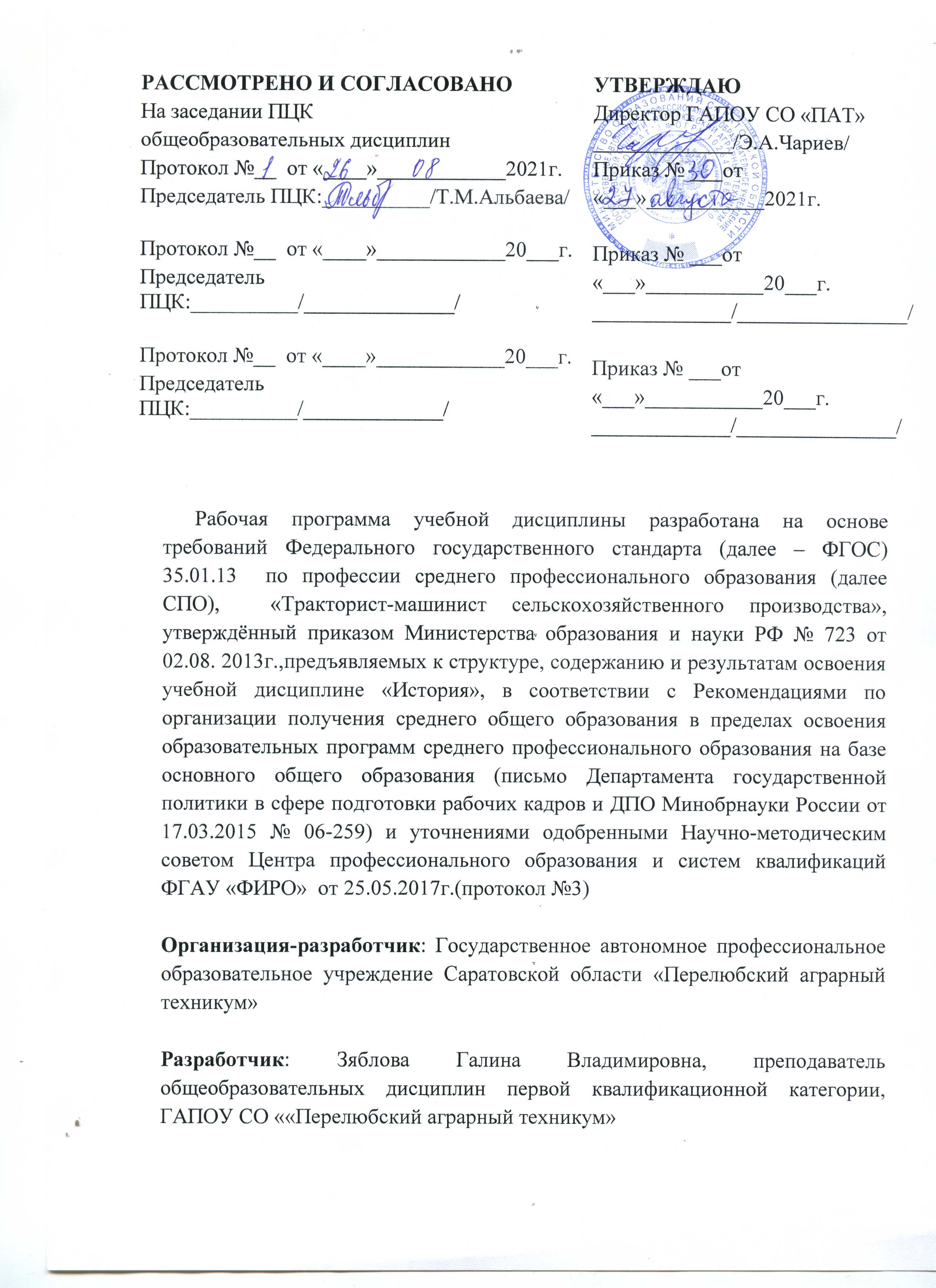 СОДЕРЖАНИЕ1. ОБЩАЯ ХАРАКТЕРИСТИКА РАБОЧЕЙ ПРОГРАММЫ УЧЕБНОЙ ДИСЦИПЛИНЫ ОДб.04 «История»                                                                               (наименование дисциплины)1.1. Место дисциплины в структуре основной образовательной программы: 	Учебная дисциплина «ОДб.04 «История» является обязательной частью предметной области «Общественные науки» ФГОС среднего общего образования.а) основной образовательной программы в соответствии с ФГОС по профессии 35.01.13 «Тракторист-машинист сельскохозяйственного производства» Особое значение дисциплина имеет при формировании и развитии ОК 3,ОК 4,ОК 6,ОК 81.2. Цель и планируемые результаты освоения дисциплины:   В рамках программы учебной дисциплины обучающимися осваиваются умения и знания2. СТРУКТУРА И СОДЕРЖАНИЕ УЧЕБНОЙ ДИСЦИПЛИНЫ2.1. Объем учебной дисциплины и виды учебной работыВо всех ячейках со звездочкой (*) (в случае её наличия) следует указать объем часов, а в случае отсутствия убрать из списка за исключением самостоятельной работы.2.2. Тематический план и содержание учебной дисциплины «История»3. УСЛОВИЯ РЕАЛИЗАЦИИ ПРОГРАММЫ УЧЕБНОЙ ДИСЦИПЛИНЫ3.1. Для реализации программы учебной дисциплины должны быть предусмотрены следующие специальные помещения:Кабинет «Общественные дисциплины»,оснащенный оборудованием: - рабочее место преподавателя;- посадочные места по количеству обучающихся; – плакаты, техническими средствами обучения: - мультимедийный проектор;- ноутбук;- экран;3.2. Информационное обеспечение реализации программыДля реализации программы библиотечный фонд образовательной организации должен иметь печатные и/или электронные образовательные и информационные ресурсы, рекомендованные ФУМО, для использования в образовательном процессе. При формировании библиотечного фонда образовательной организацией выбирается не менее одного издания из перечисленных ниже печатных изданий и (или) электронных изданий в качестве основного, при этом список, может быть дополнен новыми изданиями.3.2.1. Обязательные печатные изданияДля студентов Аверьянов К. А., Ромашов С. А. Смутное время: Российское государство в начале ХVII в.: исторический атлас. –М., 2015. Артасов И. А. Данилов А. А., Крицкая Н. Ф., Мельникова О. Н. Я сдам ЕГЭ! История: модульный курс: практикум и диагностика. –М., 2017. Артемов В.в., Лубченков Ю.Н. История: в 2 ч.: учебник для студентов профессиональных образовательных организаций, осваивающих профессии и специальности СПО. – М., 2017 Артемов В.В., Лубченков Ю.Н. История: Дидактические материалы: учеб. пособие для студентов профессиональных образовательных организаций, осваивающих профессии и специальности СПО. – М., 2017 Артемов В.В., Лубченков Ю.Н. История: электронный учебнометодический комплекс.–М., 2017 Булдаков В. П., Леонтьева Т. Г. Война, породившая революцию. – М., 2015. Вторая мировая война в истории человечества: 1939—1945 гг. Материалы международной научной конференции / Под ред. С. В. Девятова и др. – М., 2015. Дорожина Н. И. Современный урок истории. – М., 2017. Древняя Русь в средневековом мире: энциклопедия. / Сост. Е. А. Мельникова, В. Я. Петрухин. –М., 2014. Краткий курс истории ВКП(б). Текст и его история. В 2 ч. / Сост. М. В. Зеленов, Д. Бренденберг. – М., 2014. Критический словарь Русской революции: 1914—1921 гг. / Сост. Э. Актон, У. Г. Розенберг, В. Ю. Черняев. СПб, 2014. 35 усатов В. Л. Второе «освобождение» Европы. –М., 2016. Розенталь И. С., Валентинов Н. и другие. ХХ век глазами современников. –М., 2015. Победа-70: реконструкция юбилея / Под ред. Г. А. Бордюгова. –М., 2015. Формирование территории Российского государства. ХVI — начало ХХ в. (границы и геополитика) / Под ред. Е. П. Кудрявцевой. – М., 2015.                                                               Для преподавателей Об образовании в Российской Федерации: федер. закон от 29.12. 2012 № 273-ФЗ (в ред. Федеральных законов от 07.05.2013 № 99-ФЗ, от 07.06.2013 № 120-ФЗ, от 02.07.2013 № 170-ФЗ, от 23.07.2013 № 203-ФЗ, от 25.11.2013 № 317-ФЗ, от 03.02.2014 № 11-ФЗ, от 03.02.2014 № 15-ФЗ, от 05.05.2014 № 84-ФЗ, от 27.05.2014 № 135-ФЗ, от 04.06.2014 № 148-ФЗ, с изм., внесенными Федеральным законом от 04.06.2014 № 145-ФЗ, в ред. от 03.07.2016, с изм. от 19.12.2016.)Приказ Министерства образования и науки РФ от 17.05.2012 № 413 «Об утверждении федерального государственного образовательного стандарта среднего (полного) общего образования».Приказ Министерства образования и науки РФ от 29.12.2014 № 1645 «О внесении изменений в Приказ Министерства образования и науки Российской Федерации от 17.05.2012 № 413 "Об утверждении федерального государственного образовательного стандарта среднего (полного) общего образования"».Письмо Департамента государственной политики в сфере подготовки рабочих кадров и ДПО Минобрнауки России от 17.03.2015 № 06-259 «Рекомендации по организации получения среднего общего образования в пределах освоения образовательных программ среднего профессионального образования на базе основного общего образования с учетом требований федеральных государственных образовательных стандартов и получаемой профессии или специальности среднего профессионального образования».Приказ Министерства образования и науки РФ от 31 декабря 2015 г. N 1578 "О внесении изменений в федеральный государственный образовательный стандарт среднего общего образования, утвержденный приказом Министерства образования и науки Российской Федерации от 17 мая 2012 г. N413"Вяземский Е.Е., Стрелова О.Ю. Уроки истории: думаем, спорим, размышляем. — М., 2012.Вяземский Е.Е., Стрелова О.Ю. Педагогические подходы к реализации концепции единого учебника истории. — М., 2015.Шевченко Н.И. История для профессий и специальностей технического, естественнонаучного, социально-экономического профилей. Методические рекомендации. — М., 2013.История России. 1900—1946 гг.: кн. для учителя / под ред. А.В.Филиппова, А.А.Данилова. — М., 2010.Концепция нового учебно-методического комплекса по отечественной истории // Вестник образования. — 2014. — № 13. — С. 10 — 124.Примерная основная образовательная программа среднего общего образования, одобренная решением федерального учебно-методического объединения по общему образованию (протокол от 28 июня 2016 г. № 2/16-з).3.2.2. Электронные издания Интернет – ресурсы по истории до начала XIXвека:http://www.hist.msu.ru/ER/Etext/index.htmlhttp://oldrus.by.ru/http:// infolio.asf. ru/http:// janaberestova.by.ru / resources.htmlhttp:// avorhist. narod. ru /http:// rus-sky . com /http:// ore13.rsl . ru / bibliograf / www . draveka . pp. ruhttp:// narovol . narod . ru /                     Интернет – ресурсыпоисторииXIX -началаXXIвеков:http://www.hist.msu.ru/ER/Etext/index.htmlhttp:// fershal. narod .ru/http:// fershal. narod .ru / Memories / Links . htm4. КОНТРОЛЬ И ОЦЕНКА РЕЗУЛЬТАТОВ ОСВОЕНИЯ 
УЧЕБНОЙ ДИСЦИПЛИНЫОБЩАЯ ХАРАКТЕРИСТИКА ПРИМЕРНОЙ РАБОЧЕЙ ПРОГРАММЫ УЧЕБНОЙ ДИСЦИПЛИНЫСТРУКТУРА И СОДЕРЖАНИЕ УЧЕБНОЙ ДИСЦИПЛИНЫУСЛОВИЯ РЕАЛИЗАЦИИ УЧЕБНОЙ ДИСЦИПЛИНЫКОНТРОЛЬ И ОЦЕНКА РЕЗУЛЬТАТОВ ОСВОЕНИЯ УЧЕБНОЙ ДИСЦИПЛИНЫКод ПК, ОК, ЛРУменияЗнанияОК2,ОК3.ОК4ЛР1,ЛР3,ЛР4;ЛР9,ЛР10уметь самостоятельно определять цели деятельности и составлять планы деятельности;самостоятельно осуществлять, контролировать и корректировать деятельность; использовать все возможные ресурсы для достижения поставленных целей и реализации планов деятельности; выбирать успешные стратегии в различных ситуацияхсформировать представлений о современной исторической науке, ее специфике, методах исторического познания и роли в решении задач прогрессивного развития России в глобальном миреОК2,ОК6,ЛР6,ЛР7уметь продуктивно общаться и взаимодействовать в процессе совместной деятельности, учитывать позиции других участников деятельности, эффективно разрешать конфликтыовладение комплексом знаний об истории России и человечества в целом, представлениями об общем и особенном в мировом историческом процессеОК2,ОЛ4,ОК5,ЛР13,ЛР14,ЛР15,ЛР16овладеть навыками познавательной, учебно-исследовательской и проектной деятельности, навыками разрешения проблем;быть способным и готовым к самостоятельному поиску методов решения практических задач, применению различных методов познанияовладение навыками проектной деятельности и исторической реконструкции с привлечением различных источниковОК3,ОК6,ЛР16,ЛР17, ЛР18,ЛР19,ЛР20быть готовым и способным к самостоятельной информационно-познавательной деятельности, включая умение ориентироваться в различных источниках исторической информации, критически ее оценивать и интерпретироватьОК3,ОК5,ЛР16,ЛР20уметь использовать средства информационных и коммуникационных технологий в решении когнитивных, коммуникативных и организационных задач с соблюдением требований эргономики, техники безопасности, гигиены, ресурсосбережения, правовых и этических норм, норм информационной безопасностиОК8,ЛР9,ЛР10,ЛР11уметь самостоятельно оценивать и принимать решения, определяющие стратегию поведения, с учетом гражданских и нравственных ценностейОК2,ОК8,ЛР24,ЛР25,сформировать умения применять исторические знания в профессиональной и общественной деятельности, поликультурном общенииОК8,ЛР23,ЛР28сформировать умения вести диалог, обосновывать свою точку зрения в	дискуссии по исторической тематикеВид учебной работыОбъем в часахОбъем образовательной программы учебной дисциплины256в т.ч. в форме практической подготовки171в т. ч.:в т. ч.:теоретическое обучение101лабораторные работы (если предусмотрено)-практические занятия (если предусмотрено)70курсовая работа (проект) (если предусмотрено для специальностей)-контрольная работа (если предусмотрено)5Самостоятельная работа 85Промежуточная аттестация*Наименование разделов и темСодержание учебного материала, лабораторные и практические работыСодержание учебного материала, лабораторные и практические работыСодержание учебного материала, лабораторные и практические работыСодержание учебного материала, лабораторные и практические работыОбъём часовКоды компетенций и личностных результатов, формированию которых способствует элемен1222234ВведениеПрактическое занятие :Историческое знание, его достоверность и источники. Факторы исторического развития: природно-климатический, этнический, экономический, культурно-политический и др. История России: познавательное, нравственное, культурное значение. Российская история как часть мировой и европейской истории. Закономерности и особенности русской истории. Периодизация всемирной истории.Практическое занятие :Историческое знание, его достоверность и источники. Факторы исторического развития: природно-климатический, этнический, экономический, культурно-политический и др. История России: познавательное, нравственное, культурное значение. Российская история как часть мировой и европейской истории. Закономерности и особенности русской истории. Периодизация всемирной истории.Практическое занятие :Историческое знание, его достоверность и источники. Факторы исторического развития: природно-климатический, этнический, экономический, культурно-политический и др. История России: познавательное, нравственное, культурное значение. Российская история как часть мировой и европейской истории. Закономерности и особенности русской истории. Периодизация всемирной истории.Практическое занятие :Историческое знание, его достоверность и источники. Факторы исторического развития: природно-климатический, этнический, экономический, культурно-политический и др. История России: познавательное, нравственное, культурное значение. Российская история как часть мировой и европейской истории. Закономерности и особенности русской истории. Периодизация всемирной истории.2ОК2,ОК3, ЛР1,ЛР3Раздел 1. Древнейшая стадия истории человечестваРаздел 1. Древнейшая стадия истории человечестваРаздел 1. Древнейшая стадия истории человечестваРаздел 1. Древнейшая стадия истории человечестваРаздел 1. Древнейшая стадия истории человечества        2Содержание учебного материалаСодержание учебного материалаСодержание учебного материалаСодержание учебного материала2ОК2,ОК6,ЛР6,ЛР7Тема 1.1.Жизнь первобытных людей1.Цивилизации Древнего мира. Природное и социальное в человеке и человеческом сообществе первобытной эпохи. Выделение человека из животного мира. Расселение людей по земному шару.Среда обитания. Начало социальной жизни. Родовая община. Распределение социальных функций между полами. Последствия для человека глобальных климатических изменений. Неолитическая революция. Изменения в укладе жизни и формах социальных связей. Очаги возникновения земледелия и скотоводства в Старом и Новом Свете. Социальные последствия перехода от присваивающего хозяйства к производящему. Появление частной собственности. Разложение родового строя. Роль племенной верхушки. Рабы и рабство. Разделение труда. Предпосылки возникновения цивилизации1.Цивилизации Древнего мира. Природное и социальное в человеке и человеческом сообществе первобытной эпохи. Выделение человека из животного мира. Расселение людей по земному шару.Среда обитания. Начало социальной жизни. Родовая община. Распределение социальных функций между полами. Последствия для человека глобальных климатических изменений. Неолитическая революция. Изменения в укладе жизни и формах социальных связей. Очаги возникновения земледелия и скотоводства в Старом и Новом Свете. Социальные последствия перехода от присваивающего хозяйства к производящему. Появление частной собственности. Разложение родового строя. Роль племенной верхушки. Рабы и рабство. Разделение труда. Предпосылки возникновения цивилизации1.Цивилизации Древнего мира. Природное и социальное в человеке и человеческом сообществе первобытной эпохи. Выделение человека из животного мира. Расселение людей по земному шару.Среда обитания. Начало социальной жизни. Родовая община. Распределение социальных функций между полами. Последствия для человека глобальных климатических изменений. Неолитическая революция. Изменения в укладе жизни и формах социальных связей. Очаги возникновения земледелия и скотоводства в Старом и Новом Свете. Социальные последствия перехода от присваивающего хозяйства к производящему. Появление частной собственности. Разложение родового строя. Роль племенной верхушки. Рабы и рабство. Разделение труда. Предпосылки возникновения цивилизации1.Цивилизации Древнего мира. Природное и социальное в человеке и человеческом сообществе первобытной эпохи. Выделение человека из животного мира. Расселение людей по земному шару.Среда обитания. Начало социальной жизни. Родовая община. Распределение социальных функций между полами. Последствия для человека глобальных климатических изменений. Неолитическая революция. Изменения в укладе жизни и формах социальных связей. Очаги возникновения земледелия и скотоводства в Старом и Новом Свете. Социальные последствия перехода от присваивающего хозяйства к производящему. Появление частной собственности. Разложение родового строя. Роль племенной верхушки. Рабы и рабство. Разделение труда. Предпосылки возникновения цивилизации2ОК2,ОК6,ЛР6,ЛР7Раздел 2. Цивилизации Древнего мираРаздел 2. Цивилизации Древнего мираРаздел 2. Цивилизации Древнего мираРаздел 2. Цивилизации Древнего мира        4+2        4+2Тема 2.1.Древневосточные цивилизацииСодержание учебного материалаРанние цивилизации, их отличительные черты. Хронологические и географические рамки истории Древнего мира. Ранние цивилизации: Египет. Передняя Азия. Индия. Китай. Материальная культура и экономика ранних цивилизаций. Социальный строй. Политическая и военная организация. Идеология. Расцвет цивилизаций бронзового века и железный век ВостокаНовоегипетская держава. Вавилон времен Хаммурапи. Хетты: индоевропейцы в Малой Азии. Эгейский мир эпохи бронзы. Минойская цивилизация на Крите. Ахейские государства. Ассирийская военная держава и ее преемники в Передней Азии. Персидское «царство царств». Древняя Индия. Империя Маурьев. Формировании древнекитайской цивилизации. Империи Цинь и Хань. Содержание учебного материалаРанние цивилизации, их отличительные черты. Хронологические и географические рамки истории Древнего мира. Ранние цивилизации: Египет. Передняя Азия. Индия. Китай. Материальная культура и экономика ранних цивилизаций. Социальный строй. Политическая и военная организация. Идеология. Расцвет цивилизаций бронзового века и железный век ВостокаНовоегипетская держава. Вавилон времен Хаммурапи. Хетты: индоевропейцы в Малой Азии. Эгейский мир эпохи бронзы. Минойская цивилизация на Крите. Ахейские государства. Ассирийская военная держава и ее преемники в Передней Азии. Персидское «царство царств». Древняя Индия. Империя Маурьев. Формировании древнекитайской цивилизации. Империи Цинь и Хань. 222ОК2,ОЛ4,ОК5,ЛР13,ЛР14,ЛР15,ЛР16Тема 2.2.Античная цивилизацияСодержание учебного материалаСодержание учебного материала2+222+222+22ОК2,ОЛ4,ОК5,ЛР13,ЛР14,ЛР15,ЛР16Тема 2.2.Античная цивилизацияАнтичная Цивилизация. Становление полисной цивилизации в Греции: географические и социальные предпосылки. Александр Македонский и эллинизм. Древний Рим: этапы становления общества и государства. Экономика, общественный строй, - государственный аппарат в республиканском и императорском Риме. Практическое занятие: Религии Древнего мира и культурное наследие древних цивилизацийАнтичная Цивилизация. Становление полисной цивилизации в Греции: географические и социальные предпосылки. Александр Македонский и эллинизм. Древний Рим: этапы становления общества и государства. Экономика, общественный строй, - государственный аппарат в республиканском и императорском Риме. Практическое занятие: Религии Древнего мира и культурное наследие древних цивилизаций2+222+222+22ОК2,ОЛ4,ОК5,ЛР13,ЛР14,ЛР15,ЛР16Самостоятельная работа обучающихся:  анализ  исторических и социальных источников по темеСамостоятельная работа обучающихся:  анализ  исторических и социальных источников по теме222Раздел III. Цивилизации Запада и Востока в Средние векаРаздел III. Цивилизации Запада и Востока в Средние векаРаздел III. Цивилизации Запада и Востока в Средние века        10        10        10Тема 3.1. Развитие Востока в Средние векаСодержание учебного материалаСодержание учебного материала222ОК2,ОК8,ЛР24,ЛР25Тема 3.1. Развитие Востока в Средние векаАсинхронность развития средневековых обществ, роль кочевников, хронологические рамки периода для разных стран. Сохранение традиционных устоев в религиозно-культурной, государственной, социальной, экономической жизни как главная черта восточных цивилизаций. Асинхронность развития средневековых обществ, роль кочевников, хронологические рамки периода для разных стран. Сохранение традиционных устоев в религиозно-культурной, государственной, социальной, экономической жизни как главная черта восточных цивилизаций. 222ОК2,ОК8,ЛР24,ЛР25Самостоятельная работа обучающихся: составление плана-конспектаСамостоятельная работа обучающихся: составление плана-конспекта111Тема 3.2. Основные древневосточные Содержание учебного материалаСодержание учебного материала222ОК2,ОК8,ЛР24,ЛР25цивилизацииКитайско-конфуцианская цивилизацияПериодизация средневековой истории Китая. Правящие династии, столицы и границы. Роль исторических традиций для китайского Средневековья. Преемственность государственных, общественных, культурно-этических и религиозных форм жизни. Нашествия на Китай в IV-XIII вв.: варварство и цивилизация. Характер монгольского владычества. Буддизм на Востоке в Средние векаПериодизация средневековой истории Индии, правящие династии, столицы, границы. Индийское общество в Средние века.  Сущность буддизма. Священные места, связанные с Буддой. Этапы превращения буддизма в мировую религию. Особенности распространения буддизма в Китае.       Проникновение буддизма в Японию и его роль как государственной религии. Арабо-мусульманская цивилизацияВозникновение ислама. Мухаммад. Особенности государственного и общественного строя арабов. Арабские завоевания. Исламизация: пути и методы, складывание мира ислама. Географические и политические границы мира ислама к концу XV вКитайско-конфуцианская цивилизацияПериодизация средневековой истории Китая. Правящие династии, столицы и границы. Роль исторических традиций для китайского Средневековья. Преемственность государственных, общественных, культурно-этических и религиозных форм жизни. Нашествия на Китай в IV-XIII вв.: варварство и цивилизация. Характер монгольского владычества. Буддизм на Востоке в Средние векаПериодизация средневековой истории Индии, правящие династии, столицы, границы. Индийское общество в Средние века.  Сущность буддизма. Священные места, связанные с Буддой. Этапы превращения буддизма в мировую религию. Особенности распространения буддизма в Китае.       Проникновение буддизма в Японию и его роль как государственной религии. Арабо-мусульманская цивилизацияВозникновение ислама. Мухаммад. Особенности государственного и общественного строя арабов. Арабские завоевания. Исламизация: пути и методы, складывание мира ислама. Географические и политические границы мира ислама к концу XV вСамостоятельная работа обучающихся: подготовка презентации по теме Китайско-конфуцианская цивилизацияСамостоятельная работа обучающихся: подготовка презентации по теме Китайско-конфуцианская цивилизация222Тема 3.3. Средневековая ЕвропаСодержание учебного материалаСодержание учебного материала444ОК8,ЛР23,ЛР28Тема 3.3. Средневековая ЕвропаХронологические рамки западного Средневековья. Встреча античной цивилизации и варварского мира. Основные этапы взаимоотношений римлян и германцев (I в. до н.э. - V в. н.э.). Великое переселение народов и его исторические результаты. Исторические итоги раннесредневекового периода. Государства Европы VIII-XI вв. Политическая раздробленность и ее причины. Основные черты и этапы развития восточнохристианской цивилизации Роль античных традиций в развитии восточнохристианской цивилизации. Византийские государство, церковь, общество. Особенности отношений земельной собственности. Город и деревня: высокий уровень развития. Культура и православие. Пути и этапы распространения православия. Внутренние и внешние причины гибели Византии.Расцвет западноевропейской средневековой цивилизацииСоциально-экономические особенности периода. Складывание средневековых классов и сословий.Аграрный характер средневековой цивилизации. Основные формы государственной власти. Сословно-представительные монархии. Церковь и светские власти, церковь и общество. Социальные конфликты в Средние века: ереси, крестьянские восстания, народные движения. Хронологические рамки западного Средневековья. Встреча античной цивилизации и варварского мира. Основные этапы взаимоотношений римлян и германцев (I в. до н.э. - V в. н.э.). Великое переселение народов и его исторические результаты. Исторические итоги раннесредневекового периода. Государства Европы VIII-XI вв. Политическая раздробленность и ее причины. Основные черты и этапы развития восточнохристианской цивилизации Роль античных традиций в развитии восточнохристианской цивилизации. Византийские государство, церковь, общество. Особенности отношений земельной собственности. Город и деревня: высокий уровень развития. Культура и православие. Пути и этапы распространения православия. Внутренние и внешние причины гибели Византии.Расцвет западноевропейской средневековой цивилизацииСоциально-экономические особенности периода. Складывание средневековых классов и сословий.Аграрный характер средневековой цивилизации. Основные формы государственной власти. Сословно-представительные монархии. Церковь и светские власти, церковь и общество. Социальные конфликты в Средние века: ереси, крестьянские восстания, народные движения. 444Самостоятельная работа обучающихся: подготовка сообщений по теме «Этапы развития восточнохристианской цивилизации»Самостоятельная работа обучающихся: подготовка сообщений по теме «Этапы развития восточнохристианской цивилизации»222Тема 3.4. . Взаимодействие Запада и Востока в Средние ВекаСодержание учебного материалаСодержание учебного материала222ОК8,ЛР23,ЛР28Тема 3.4. . Взаимодействие Запада и Востока в Средние ВекаЗапад и Восток в эпоху расцвета Средневековья: особенности развития и контактов Средиземноморье как главный ареал цивилизационных контактов. Крестовые походы. Встреча восточнохристианской, мусульманской и западнохристианской цивилизаций. Взаимное влияние в материальной жизни, науке, культуре. Запад и Восток в эпоху расцвета Средневековья: особенности развития и контактов Средиземноморье как главный ареал цивилизационных контактов. Крестовые походы. Встреча восточнохристианской, мусульманской и западнохристианской цивилизаций. Взаимное влияние в материальной жизни, науке, культуре. 222ОК8,ЛР23,ЛР28Самостоятельная работа обучающихся: составление презентации по теме: «Крестовые походы»Самостоятельная работа обучающихся: составление презентации по теме: «Крестовые походы»222Раздел IV. От Древней Руси к Росийскому государству(с древнейших времен до конца XVвека.)Раздел IV. От Древней Руси к Росийскому государству(с древнейших времен до конца XVвека.)Раздел IV. От Древней Руси к Росийскому государству(с древнейших времен до конца XVвека.)12+412+412+4Тема 4.1. Образование государства Киевская РусьСодержание учебного материалаСодержание учебного материала2+22+22+2ОК2,ОК3.ОК4ЛР1,ЛР3,ЛР4;ЛР9,ЛР10Тема 4.1. Образование государства Киевская РусьПлеменные союзы восточных славян. Общественный строй. Князья и их дружины. Свободные и несвободные. Путь «из варяг в греки». Первые русские князья и их деятельность: военные походы и реформы. Военные, дипломатические и торговые контакты Руси и Византии в IX-X вв. Владимир Святой.Племенные союзы восточных славян. Общественный строй. Князья и их дружины. Свободные и несвободные. Путь «из варяг в греки». Первые русские князья и их деятельность: военные походы и реформы. Военные, дипломатические и торговые контакты Руси и Византии в IX-X вв. Владимир Святой.2+22+22+2ОК2,ОК3.ОК4ЛР1,ЛР3,ЛР4;ЛР9,ЛР10Тема 4.1. Образование государства Киевская РусьПрактическое занятие: Введение христианства. Культурно-историческое значение христианизации. Практическое занятие: Введение христианства. Культурно-историческое значение христианизации. 222ОК2,ОК3.ОК4ЛР1,ЛР3,ЛР4;ЛР9,ЛР10Самостоятельная работа обучающихся: подготовка презентации по теме «Введение христианства»Самостоятельная работа обучающихся: подготовка презентации по теме «Введение христианства»222Тема 4.2. Русь в XI – начале  XII вековСодержание учебного материалаВзаимоотношения Руси и Византии в XI-XII вв. Русь и кочевые народы южнорусских степей: военное противостояние, этническое и культурное взаимовлияние. Право в Древней Руси. Ярослав Мудрый. «Русская правда». Власть и собственность. Основные категории населения. Князь и боярство. Знатные и простолюдины. Свободные и несвободные. Город и горожане. Содержание учебного материалаВзаимоотношения Руси и Византии в XI-XII вв. Русь и кочевые народы южнорусских степей: военное противостояние, этническое и культурное взаимовлияние. Право в Древней Руси. Ярослав Мудрый. «Русская правда». Власть и собственность. Основные категории населения. Князь и боярство. Знатные и простолюдины. Свободные и несвободные. Город и горожане. 222ОК2,ОК3.ОК4ЛР1,ЛР3,ЛР4;ЛР9,ЛР10Самостоятельная работа обучающихся: подготовка доклада по теме: ««Русская правда» Ярослава Мудрого»Самостоятельная работа обучающихся: подготовка доклада по теме: ««Русская правда» Ярослава Мудрого»222Тема 4.4. Период феодальной раздробленностиСодержание учебного материалаСодержание учебного материала222ОК2,ОК3.ОК4ЛР1,ЛР3,ЛР4;ЛР9,ЛР10Тема 4.4. Период феодальной раздробленностиПричины раздробленности. Междоусобная борьба князей. Древняя Русь и Великая степь. Великий Новгород. Хозяйственное, социальное и политическое развитие. Владимиро-Суздальское княжество. Роль городов и ремесла. Политическое устройство. Причины раздробленности. Междоусобная борьба князей. Древняя Русь и Великая степь. Великий Новгород. Хозяйственное, социальное и политическое развитие. Владимиро-Суздальское княжество. Роль городов и ремесла. Политическое устройство. 222ОК2,ОК3.ОК4ЛР1,ЛР3,ЛР4;ЛР9,ЛР10Галицко-Волынское княжество. Земледелие, города и ремесло. Роль боярства. Объединение княжества при Романе Мстиславиче и Данииле ГалицкомГалицко-Волынское княжество. Земледелие, города и ремесло. Роль боярства. Объединение княжества при Романе Мстиславиче и Данииле ГалицкомСамостоятельная работа обучающихся: подготовка сообщения по теме «Междоусобная борьба князей»Самостоятельная работа обучающихся: подготовка сообщения по теме «Междоусобная борьба князей»222Тема 4.5. Культура Руси домонгольского периодаСодержание учебного материалаСодержание учебного материала222ОК2,ОК3.ОК4ЛР1,ЛР3,ЛР4;ЛР9,ЛР10Тема 4.5. Культура Руси домонгольского периодаИстоки русской культуры. Значение христианства в становлении национальной культуры. Устное народное творчество. Славянская письменность. Древнерусская литература. Архитектура. Живопись.Истоки русской культуры. Значение христианства в становлении национальной культуры. Устное народное творчество. Славянская письменность. Древнерусская литература. Архитектура. Живопись.222ОК2,ОК3.ОК4ЛР1,ЛР3,ЛР4;ЛР9,ЛР10Самостоятельная работа обучающихся: анализ  исторических и социальных источников на тему: «Культура домонгольского периода»Самостоятельная работа обучающихся: анализ  исторических и социальных источников на тему: «Культура домонгольского периода»222Тема 4.6. Борьба Руси с иноземными завоевателямиСодержание учебного материалаСодержание учебного материала222ОК2,ОК3.ОК4ЛР1,ЛР3,ЛР4;ЛР9,ЛР10Тема 4.6. Борьба Руси с иноземными завоевателямиОбщественно-экономический строй монгольских племен. Образование державы Чингисхана и монгольские завоевания. Нашествие Батыя на Русь. Образование Золотой Орды, ее социально-экономическое и политическое устройство. Русь под властью Золотой Орды. Прибалтика в начале XIII в. Агрессия крестоносцев в прибалтийские земли. Рыцарские ордена. Борьба народов Прибалтики и Руси против крестоносцев. Разгром шведов на Неве. Ледовое побоище. Князь Александр Невский. Объединение литовских земель и становление литовского государства. Русские земли в составе Великого княжества Литовского. Общественно-экономический строй монгольских племен. Образование державы Чингисхана и монгольские завоевания. Нашествие Батыя на Русь. Образование Золотой Орды, ее социально-экономическое и политическое устройство. Русь под властью Золотой Орды. Прибалтика в начале XIII в. Агрессия крестоносцев в прибалтийские земли. Рыцарские ордена. Борьба народов Прибалтики и Руси против крестоносцев. Разгром шведов на Неве. Ледовое побоище. Князь Александр Невский. Объединение литовских земель и становление литовского государства. Русские земли в составе Великого княжества Литовского. 222ОК2,ОК3.ОК4ЛР1,ЛР3,ЛР4;ЛР9,ЛР10Самостоятельная работа обучающихся: составление плана-конспекта222Тема 4.7. Формирование централизованного государстваВосстановление экономического уровня после нашествия монголо-татар. Земледелие и землевладение. Формы собственности и категории населения. Князь и его приближенные. Роль боярства. Формирование дворянства. Город и ремесло. Церковь и духовенство. Русь и Золотая Орда в XIV в. Борьба за великое княжение. Экономическое и политическое усиление Московского княжества. Борьба Москвы и Твери. Иван Калита. Дмитрий Донской и начало борьбы за свержение ордынского ига. Куликовская битва и ее значение. Обособление западных территорий Руси. Великое княжество Литовское и Польша.Особое положение Новгородской республики. «Вольности» новгородские. Еретические движения. Характер и особенности объединения Руси. Иван III. Присоединение Новгорода и других земель. Свержение ордынского ига (1480 г.). Завершение образования единого Русского государства. Предпосылки централизации. Политический строй.2+22+22+2ОК2,ОК3.ОК4ЛР1,ЛР3,ЛР4;ЛР9,ЛР1Тема 4.7. Формирование централизованного государстваПрактическое занятие: Судебник 1497 г. Формирование органов центральной и местной власти. Зарождение приказного строя. Боярская дума. Государев двор. Организация войска. Церковь и великокняжеская власть. . 222ОК2,ОК3.ОК4ЛР1,ЛР3,ЛР4;ЛР9,ЛР1Самостоятельная работа обучающихся: подготовка реферата по теме «Русь и Золотая Орда в XIV в. Борьба за великое княжение»222Раздел V. Россия в 16-17 веках: от великого княжества к царствуРаздел V. Россия в 16-17 веках: от великого княжества к царствуРаздел V. Россия в 16-17 веках: от великого княжества к царству6+46+46+4Тема 5.1. Правление Ивана ГрозногоСодержание учебного материалаСодержание учебного материала222ОК2,ОК6,ЛР6,ЛР7Тема 5.1. Правление Ивана ГрозногоТерритория и население России в XVI в. Елена Глинская. Боярское правление. Венчание на царство Ивана Грозного, формирование самодержавной идеологии. Избранная Рада и ее реформы. Элементы сословно-представительной монархии в России. Судебник 1550 г. Церковь и государство. Стоглавый собор. Военные преобразования. Опричнина и причины ее введения. Опричный террор. Социально-экономические и политические последствия опричнины. Иван Грозный и Андрей Курбский. Митрополит Филипп. Экономическое положение и социально-политические противоречия в русском обществе конца XVI в. Основные направления внешней политики Ивана Грозного. Присоединение Казанского и Астраханского ханств. Вхождение башкирских земель в состав России. Укрепление позиций России на Кавказе. Отношения с Крымским ханством. «Дикое поле». Казачество. Борьба за выход к Балтийскому морю. Ливонская война (1558-1583 гг.). Образование Речи Посполитой (1569 г.). Народы Урала и Приуралья в составе Сибирского ханства. Поход Ермака. Вхождение Западной Сибири в состав Российского государства. 222ОК2,ОК6,ЛР6,ЛР7Самостоятельная работа обучающихся: анализ  исторических и социальных источников на тему: «Исторический портрет Ивана Грозного»        2	        2	        2	Тема 5.2. Смута в России начала XVII векаСодержание учебного материалаСодержание учебного материала222ОК2,ОК6,ЛР6,ЛР7Тема 5.2. Смута в России начала XVII векаДинастический вопрос. Борис Годунов и его политика. Учреждение патриаршества. Начало гражданской войны в России. Самозванцы. Народные восстания. Вмешательство Польши и Швеции во внутренние дела России. Семибоярщина. Польские войска в Москве. Первое и второе ополчения. Кузьма Минин и Дмитрий Пожарский. Земский собор 1613 г. и начало правления Романовых. Окончание гражданской войны. 222ОК2,ОК6,ЛР6,ЛР7Самостоятельная работа обучающихся: подготовка реферата по теме «Первое и второе ополчения»Самостоятельная работа обучающихся: подготовка реферата по теме «Первое и второе ополчения»222Тема 5.3. Первые РомановыСодержание учебного материалаТерритория и население. Формы землепользования. Города. Ремесла. Торговля. Соборное уложение 1649 г. Юридическое оформление крепостного права. Городские восстания середины XVII столетия. Политический строй России. Развитие приказной системы. Падение роли Боярской думы и земских соборов. Реформы Никона и церковный раскол. Культурное и политическое значение. Крестьянская война под предводительством Степана Разина. Основные направления внешней политики России. Присоединение Левобережной Украины. Войны со Швецией и Турцией. Освоение Сибири и Дальнего Востока. Содержание учебного материалаТерритория и население. Формы землепользования. Города. Ремесла. Торговля. Соборное уложение 1649 г. Юридическое оформление крепостного права. Городские восстания середины XVII столетия. Политический строй России. Развитие приказной системы. Падение роли Боярской думы и земских соборов. Реформы Никона и церковный раскол. Культурное и политическое значение. Крестьянская война под предводительством Степана Разина. Основные направления внешней политики России. Присоединение Левобережной Украины. Войны со Швецией и Турцией. Освоение Сибири и Дальнего Востока. 2+22+22+2ОК2,ОК6,ЛР6,ЛР7Практическое занятие: Присоединение Левобережной Украины. Войны со Швецией и Турцией. Освоение Сибири и Дальнего Востока. Практическое занятие: Присоединение Левобережной Украины. Войны со Швецией и Турцией. Освоение Сибири и Дальнего Востока. 222Самостоятельная работа обучающихся: работа с Интернет – источниками по теме «Русская культура в XIII-XVII вв.»Самостоятельная работа обучающихся: работа с Интернет – источниками по теме «Русская культура в XIII-XVII вв.»222Тема 5.4 Русская культура XIII -  XVII вв.Содержание учебного материалаПрактическая работа:Литература, живопись, архитектура. Религиозные споры. Публицистика. «Домострой». Социальная роль женщины. Быт и нравы. «Обмирщение» русской культуры в XVII в. Расширение культурных связей с Западной Европой. Создание школ. Славяно-греко-латинская академия. Новые жанры в литературе. Содержание учебного материалаПрактическая работа:Литература, живопись, архитектура. Религиозные споры. Публицистика. «Домострой». Социальная роль женщины. Быт и нравы. «Обмирщение» русской культуры в XVII в. Расширение культурных связей с Западной Европой. Создание школ. Славяно-греко-латинская академия. Новые жанры в литературе. 222ОК3,ОК5,ЛР16,ЛР20Самостоятельная работа обучающихся: Составление  плана-конспекта по теме«Русская культура XIII -  XVIIвв.»Самостоятельная работа обучающихся: Составление  плана-конспекта по теме«Русская культура XIII -  XVIIвв.»222Раздел VI. Страны Запада и Востока в XVI-XVIII вв.Раздел VI. Страны Запада и Востока в XVI-XVIII вв.Раздел VI. Страны Запада и Востока в XVI-XVIII вв.6+46+46+4Содержание учебного материалаСодержание учебного материалаТема 6.1. Экономическое развитие и перемены в западноевропейском обществе1 Новые формы организации производства. Накопление капитала. Зарождение ранних капиталистических отношений. Мануфактура. Открытия в науке, усовершенствование в технике, внедрение технических новинок в производство. Революции в кораблестроении и военном деле. Совершенствование огнестрельного оружия. Развитие торговли и товарно-денежных отношений. Революция цен и ее последствия.1 Новые формы организации производства. Накопление капитала. Зарождение ранних капиталистических отношений. Мануфактура. Открытия в науке, усовершенствование в технике, внедрение технических новинок в производство. Революции в кораблестроении и военном деле. Совершенствование огнестрельного оружия. Развитие торговли и товарно-денежных отношений. Революция цен и ее последствия.111ОК3,ОК5,ЛР16,ЛР20Самостоятельная работа обучающихся: составление презентации «Россия - «мост» между Западом и Востоком»Самостоятельная работа обучающихся: составление презентации «Россия - «мост» между Западом и Востоком»222Тема 6.2. Великие географические открытия и начало европейской колониальной экспансииСодержание учебного материалаСодержание учебного материала111ОК3,ОК6,ЛР16,ЛР17, ЛР18,ЛР19,ЛР20Тема 6.2. Великие географические открытия и начало европейской колониальной экспансииПрактическое занятие: Великие географические открытия, их технические, экономические и интеллектуальные предпосылки. Поиски пути в Индию и открытие Нового Света (Х.Колумб, Васко да Гама, Ф. Магеллан). Разделы сфер влияния и начало формирования колониальной системы. Испанские и португальские колонии в Америке. Политические, экономические и культурные последствия Великих географических открытий.Практическое занятие: Великие географические открытия, их технические, экономические и интеллектуальные предпосылки. Поиски пути в Индию и открытие Нового Света (Х.Колумб, Васко да Гама, Ф. Магеллан). Разделы сфер влияния и начало формирования колониальной системы. Испанские и португальские колонии в Америке. Политические, экономические и культурные последствия Великих географических открытий.111ОК3,ОК6,ЛР16,ЛР17, ЛР18,ЛР19,ЛР20Самостоятельная работа обучающихся: анализ  исторических и социальных источников по теме «Великие географические открытия»Самостоятельная работа обучающихся: анализ  исторических и социальных источников по теме «Великие географические открытия»222Тема 6.3. Возрождение и гуманизм в Западной Европе. Содержание учебного материалаПрактическое занятие: Эпоха Возрождения. Понятие «Возрождение». Истоки и предпосылки становления культуры Ренессанса в Италии. Гуманизм и новая концепция человеческой личности. Идеи гуманизма в Северной Европе. Влияние гуманистических идей в литературе, искусстве и архитектуре. Высокое Возрождение в Италии. Искусство стран Северного Возрождения..Содержание учебного материалаПрактическое занятие: Эпоха Возрождения. Понятие «Возрождение». Истоки и предпосылки становления культуры Ренессанса в Италии. Гуманизм и новая концепция человеческой личности. Идеи гуманизма в Северной Европе. Влияние гуманистических идей в литературе, искусстве и архитектуре. Высокое Возрождение в Италии. Искусство стран Северного Возрождения..111ОК3,ОК5,ЛР16,ЛР20Тема 6.4.Реформация и контрреформация.  Содержание учебного материала1 Понятие «протестантизм». Церковь накануне Реформации. Гуманистическая критика церкви. Мартин Лютер. Реформация в Германии, лютеранство. Религиозные войны. Крестьянская война в Германии. Жан Кальвин и распространение его учения. Новая конфессиональная карта Европы. Контрреформация и попытки преобразований в католическом мире. Орден иезуитов.Содержание учебного материала1 Понятие «протестантизм». Церковь накануне Реформации. Гуманистическая критика церкви. Мартин Лютер. Реформация в Германии, лютеранство. Религиозные войны. Крестьянская война в Германии. Жан Кальвин и распространение его учения. Новая конфессиональная карта Европы. Контрреформация и попытки преобразований в католическом мире. Орден иезуитов.111ОК3,ОК5,ЛР16,ЛР20Тема 6.5. Становление абсолютизма в европейских странах.Содержание учебного материала1 Абсолютизм как общественно- политическая система. Абсолютизм во Франции. Религиозные войны и правление Генриха IV. Франция при кардинале Ришелье. Фронда. Людовик XIV — «король-солнце». Абсолютизм в Испании. Испания и империя Габсбургов в XVII—XVIII веках. Англия в эпоху Тюдоров. Превращение Англии в великую морскую державу при Елизавете I. Общие черты и особенности абсолютизма в странах Европы. «Просвещенный абсолютизм», его значение и особенности в Пруссии, при монархии Габсбургов.Содержание учебного материала1 Абсолютизм как общественно- политическая система. Абсолютизм во Франции. Религиозные войны и правление Генриха IV. Франция при кардинале Ришелье. Фронда. Людовик XIV — «король-солнце». Абсолютизм в Испании. Испания и империя Габсбургов в XVII—XVIII веках. Англия в эпоху Тюдоров. Превращение Англии в великую морскую державу при Елизавете I. Общие черты и особенности абсолютизма в странах Европы. «Просвещенный абсолютизм», его значение и особенности в Пруссии, при монархии Габсбургов.111ОК3,ОК5,ЛР16,ЛР20Тема 6.6. Англия в XVII—XVIII веках.Англия в XVII—XVIII веках. Причины и начало революции в Англии. Демократические течения в революции. Провозглашение республики. Протекторат О.Кромвеля. Реставрация монархии. Итоги, характер и значение Английской революции. «Славная революция». Английское Просвещение. Дж.Локк. Политическое развитие Англии в XVIII веке. Колониальные проблемы. Подъем мануфактурного производства. Начало промышленной революции. Изменения в социальной структуре общества.Практическое занятиеИтоги, характер и значение Английской революцииАнглия в XVII—XVIII веках. Причины и начало революции в Англии. Демократические течения в революции. Провозглашение республики. Протекторат О.Кромвеля. Реставрация монархии. Итоги, характер и значение Английской революции. «Славная революция». Английское Просвещение. Дж.Локк. Политическое развитие Англии в XVIII веке. Колониальные проблемы. Подъем мануфактурного производства. Начало промышленной революции. Изменения в социальной структуре общества.Англия в XVII—XVIII веках. Причины и начало революции в Англии. Демократические течения в революции. Провозглашение республики. Протекторат О.Кромвеля. Реставрация монархии. Итоги, характер и значение Английской революции. «Славная революция». Английское Просвещение. Дж.Локк. Политическое развитие Англии в XVIII веке. Колониальные проблемы. Подъем мануфактурного производства. Начало промышленной революции. Изменения в социальной структуре общества.Практическое занятиеИтоги, характер и значение Английской революцииАнглия в XVII—XVIII веках. Причины и начало революции в Англии. Демократические течения в революции. Провозглашение республики. Протекторат О.Кромвеля. Реставрация монархии. Итоги, характер и значение Английской революции. «Славная революция». Английское Просвещение. Дж.Локк. Политическое развитие Англии в XVIII веке. Колониальные проблемы. Подъем мануфактурного производства. Начало промышленной революции. Изменения в социальной структуре общества.111ОК3,ОК5,ЛР16,ЛР20Тема 6.7.Страны Востока в XVI—XVIII векахОсманские завоевания в Европе. Борьба европейских стран с османской опасностью. Внутренний строй Османской империи и причины ее упадка. Маньчжурское завоевание Китая. Империя Цин и ее особенности. Начало проникновения европейцев в Китай. Цинская политика изоляции. Сёгунат Токугавы в Японии.Османские завоевания в Европе. Борьба европейских стран с османской опасностью. Внутренний строй Османской империи и причины ее упадка. Маньчжурское завоевание Китая. Империя Цин и ее особенности. Начало проникновения европейцев в Китай. Цинская политика изоляции. Сёгунат Токугавы в Японии.111ОК3,ОК5,ЛР16,ЛР20Тема 6.8 Страны Востока и колониальная экспансия европейцевПрактическое занятие:Колониальные захваты Англии, Голландии и Франции. Колониальное соперничество. Складывание колониальной системы. Колонизаторы и местное население. Значение колоний для развития стран Западной Европы. Испанские и португальские колонии Америки, ввоз африканских рабов. Английские колонии в Северной Америке: социально-экономическое развитие и политическое устройство. Рабовладение. Европейские колонизаторы в Индии. Захват Индии Англией и его последствия.Практическое занятие:Колониальные захваты Англии, Голландии и Франции. Колониальное соперничество. Складывание колониальной системы. Колонизаторы и местное население. Значение колоний для развития стран Западной Европы. Испанские и португальские колонии Америки, ввоз африканских рабов. Английские колонии в Северной Америке: социально-экономическое развитие и политическое устройство. Рабовладение. Европейские колонизаторы в Индии. Захват Индии Англией и его последствия.111ОК3,ОК6,ЛР16,ЛР17, ЛР18,ЛР19,ЛР20Тема 6.9.Развитие европейской культуры и науки в XVII—XVIII веках. Эпоха ПросвещенияПрактическое занятие:Новые художественные стили: классицизм, барокко, рококо. Крупнейшие писатели, художники, композиторы. Просвещение: эпоха и идеология. Развитие науки, важнейшие достижения. Идеология Просвещения и значение ее распространения. Учение о естественном праве и общественном договоре. Вольтер, Ш. Монтескьё, Ж.Ж.Руссо.Практическое занятие:Новые художественные стили: классицизм, барокко, рококо. Крупнейшие писатели, художники, композиторы. Просвещение: эпоха и идеология. Развитие науки, важнейшие достижения. Идеология Просвещения и значение ее распространения. Учение о естественном праве и общественном договоре. Вольтер, Ш. Монтескьё, Ж.Ж.Руссо.111ОК3,ОК6,ЛР16,ЛР17, ЛР18,ЛР19,ЛР20Самостоятельная работа обучающихся: подготовка презентаций  по теме «Эпоха Просвещения»Самостоятельная работа обучающихся: подготовка презентаций  по теме «Эпоха Просвещения»222Тема 6.10. Война за независимость и образование США. Французская революция конца XVIII векаПричины борьбы английских колоний в Северной Америке за независимость. Начало освободительного движения. Декларация независимости США. Образование США. Война за независимость как первая буржуазная революция в США. Конституция США. Билль о правах. Предпосылки и причины Французской революции конца XVIII века. Начало революции. Конституция 1791 года. Свержение монархии и установление республики. Итоги революции. Международное значение революции.Причины борьбы английских колоний в Северной Америке за независимость. Начало освободительного движения. Декларация независимости США. Образование США. Война за независимость как первая буржуазная революция в США. Конституция США. Билль о правах. Предпосылки и причины Французской революции конца XVIII века. Начало революции. Конституция 1791 года. Свержение монархии и установление республики. Итоги революции. Международное значение революции.111ОК3,ОК6,ЛР16,ЛР17, ЛР18,ЛР19,ЛР20Раздел VII. Россия в конце XVII-XVIII веков: от царства к империиРаздел VII. Россия в конце XVII-XVIII веков: от царства к империиРаздел VII. Россия в конце XVII-XVIII веков: от царства к империи6+46+46+4Тема 7.1 Россия в эпоху петровских преобразованийСодержание учебного материалаСодержание учебного материала2+22+22+2ОК2,ОК8,ЛР24,ЛР25Дискуссии о Петре I, значении и цене его преобразований. Начало царствования Петра I. Стрелецкое восстание. Правление царевны Софьи. Крымские походы В.В.Голицына. Начало самостоятельного правления Петра I. Азовские походы. Великое посольство. Первые преобразования. Северная война: причины, основные события, итоги. Значение Полтавской битвы. Прутский и Каспийский походы. Провозглашение России империей. Государственные реформы Петра I. Реорганизация армии. Реформы государственного управления (учреждение Сената, коллегий, губернская реформа и др.). Указ о единонаследии. Табель о рангах. Утверждение абсолютизма. Церковная реформа. Развитие экономики. Политика протекционизма и меркантилизма. Подушная подать. Введение паспортной системы. Социальные движения. Восстания в Астрахани, на Дону. Итоги и цена преобразований Петра Великого.Дискуссии о Петре I, значении и цене его преобразований. Начало царствования Петра I. Стрелецкое восстание. Правление царевны Софьи. Крымские походы В.В.Голицына. Начало самостоятельного правления Петра I. Азовские походы. Великое посольство. Первые преобразования. Северная война: причины, основные события, итоги. Значение Полтавской битвы. Прутский и Каспийский походы. Провозглашение России империей. Государственные реформы Петра I. Реорганизация армии. Реформы государственного управления (учреждение Сената, коллегий, губернская реформа и др.). Указ о единонаследии. Табель о рангах. Утверждение абсолютизма. Церковная реформа. Развитие экономики. Политика протекционизма и меркантилизма. Подушная подать. Введение паспортной системы. Социальные движения. Восстания в Астрахани, на Дону. Итоги и цена преобразований Петра Великого.ОК2,ОК8,ЛР24,ЛР25Практическое занятие:Социальные движения. Восстания в Астрахани, на Дону.Практическое занятие:Социальные движения. Восстания в Астрахани, на Дону.111ОК2,ОК8,ЛР24,ЛР25Практическое занятие:Итоги и цена преобразований Петра Великого..Практическое занятие:Итоги и цена преобразований Петра Великого..111Самостоятельная работа обучающихся: подготовка презентации «Культурный переворот петровского времени»Самостоятельная работа обучающихся: подготовка презентации «Культурный переворот петровского времени»222Тема 7.2 Экономическое и социальное развитие в XVIII веке. Народные движенияСодержание учебного материалаСодержание учебного материала1+11+11+1ОК2,ОК8,ЛР24,ЛР25Тема 7.2 Экономическое и социальное развитие в XVIII веке. Народные движенияРазвитие промышленности и торговли во второй четверти — конце XVIII века. Рост помещичьего землевладения. Основные сословия российского общества, их положение. Усиление крепостничества. Восстание под предводительством Е.И.Пугачева и его значение.Развитие промышленности и торговли во второй четверти — конце XVIII века. Рост помещичьего землевладения. Основные сословия российского общества, их положение. Усиление крепостничества. Восстание под предводительством Е.И.Пугачева и его значение.1+11+11+1ОК2,ОК8,ЛР24,ЛР25Практическое занятиеВосстание под предводительством Е.И.Пугачева и его значениеПрактическое занятиеВосстание под предводительством Е.И.Пугачева и его значение111Самостоятельная работа обучающихся: подготовка презентации «Культурный переворот петровского времени»Самостоятельная работа обучающихся: подготовка презентации «Культурный переворот петровского времени»222Тема 7.3. Внутренняя и внешняя политика России в середине — второй половине XVIII века Содержание учебного материалаВнутренняя и внешняя политика России в середине — второй половине XVIII века.Дворцовые перевороты: причины, сущность, последствия. Внутренняя и внешняя политика преемников Петра I. Расширение привилегий дворянства. Русско-турецкая война 1735—1739 годов. Участие России в Семилетней войне. Короткое правление Петра III. Правление Екатерины II. Политика «просвещенного абсолютизма»: основные направления, мероприятия, значение. Уложенная комиссия. Губернская реформа. Жалованные грамоты дворянству и городам. Внутренняя политика Павла I, его свержение. Внешняя политика Екатерины II. Русско-турецкие войны и их итоги. Великие русские полководцы и флотоводцы (П.А.Румянцев, А.В.Суворов, Ф.Ф.Ушаков). Присоединение и освоение Крыма и Новороссии; Г.А.Потемкин. Участие России в разделах Речи Посполитой. Внешняя политика Павла I. Итальянский и Швейцарский походы А.В.Суворова, Средиземноморская экспедиция Ф. Ф. Ушакова.. Содержание учебного материалаВнутренняя и внешняя политика России в середине — второй половине XVIII века.Дворцовые перевороты: причины, сущность, последствия. Внутренняя и внешняя политика преемников Петра I. Расширение привилегий дворянства. Русско-турецкая война 1735—1739 годов. Участие России в Семилетней войне. Короткое правление Петра III. Правление Екатерины II. Политика «просвещенного абсолютизма»: основные направления, мероприятия, значение. Уложенная комиссия. Губернская реформа. Жалованные грамоты дворянству и городам. Внутренняя политика Павла I, его свержение. Внешняя политика Екатерины II. Русско-турецкие войны и их итоги. Великие русские полководцы и флотоводцы (П.А.Румянцев, А.В.Суворов, Ф.Ф.Ушаков). Присоединение и освоение Крыма и Новороссии; Г.А.Потемкин. Участие России в разделах Речи Посполитой. Внешняя политика Павла I. Итальянский и Швейцарский походы А.В.Суворова, Средиземноморская экспедиция Ф. Ф. Ушакова.. 2ОК2,ОК8,ЛР24,ЛР25Самостоятельная работа обучающихся:  составление  плана-конспектаСамостоятельная работа обучающихся:  составление  плана-конспекта2Тема 7.4. Русская культура XVIII векаСодержание учебного материалаНововведения в культуре петровских времен. Просвещение и научные знания (Ф. Прокопович. И. Т. Посошков). Литература и искусство. Архитектура и изобразительное искусство (Д.Трезини, В.В.Растрелли, И.Н.Никитин). Культура и быт России во второй половине XVIII века. Становление отечественной науки; М.В.Ломоносов. Исследовательские экспедиции. Историческая наука (В.Н.Татищев). Русские изобретатели (И.И.Ползунов, И.П.Кулибин). Общественная мысль (Н.И.Новиков, А.Н.Радищев). Литература: основные направления, жанры, писатели (А.П.Сумароков, Н.М.Карамзин, Г.Р.Державин, Д.И.Фонвизин). Развитие архитектуры, живописи, скульптуры, музыки (стили и течения, художники и их произведения). Театр (Ф.Г.Волков).Содержание учебного материалаНововведения в культуре петровских времен. Просвещение и научные знания (Ф. Прокопович. И. Т. Посошков). Литература и искусство. Архитектура и изобразительное искусство (Д.Трезини, В.В.Растрелли, И.Н.Никитин). Культура и быт России во второй половине XVIII века. Становление отечественной науки; М.В.Ломоносов. Исследовательские экспедиции. Историческая наука (В.Н.Татищев). Русские изобретатели (И.И.Ползунов, И.П.Кулибин). Общественная мысль (Н.И.Новиков, А.Н.Радищев). Литература: основные направления, жанры, писатели (А.П.Сумароков, Н.М.Карамзин, Г.Р.Державин, Д.И.Фонвизин). Развитие архитектуры, живописи, скульптуры, музыки (стили и течения, художники и их произведения). Театр (Ф.Г.Волков).1+1ОК2,ОК8,ЛР24,ЛР25Тема 7.4. Русская культура XVIII векаПрактическое занятиеОсновные направления, жанры стили и течения, художники и их произведенияПрактическое занятиеОсновные направления, жанры стили и течения, художники и их произведения1ОК2,ОК8,ЛР24,ЛР25Самостоятельная работа обучающихся: Подготовка презентации на тему: «Культура XVIII века»Самостоятельная работа обучающихся: Подготовка презентации на тему: «Культура XVIII века»2Раздел VIII. Становление индустриальной цивилизацииРаздел VIII. Становление индустриальной цивилизации2+22+2Тема 8.1. Промышленный переворот и его последствияСодержание учебного материалаСодержание учебного материала1ОК8,ЛР23,ЛР28Тема 8.1. Промышленный переворот и его последствияПрактическое занятие:Промышленный переворот (промышленная революция), его причины и последствия. Важнейшие изобретения.Технический переворот в промышленности. От мануфактуры к фабрике. Машинное производство. Появление новых видов транспорта и средств связи. Социальные последствия промышленной революции. Индустриальное общество. Экономическое развитие Англии и Франции в XIX веке. Конец эпохи «свободного капитализма». Концентрация производства и капитала. Монополии и их формы. Финансовый капитал. Роль государства в экономике.Практическое занятие:Промышленный переворот (промышленная революция), его причины и последствия. Важнейшие изобретения.Технический переворот в промышленности. От мануфактуры к фабрике. Машинное производство. Появление новых видов транспорта и средств связи. Социальные последствия промышленной революции. Индустриальное общество. Экономическое развитие Англии и Франции в XIX веке. Конец эпохи «свободного капитализма». Концентрация производства и капитала. Монополии и их формы. Финансовый капитал. Роль государства в экономике.1ОК8,ЛР23,ЛР28Самостоятельная работа.Подготовка исторического эссе по теме «Экономическое развитие одной из стран в 19 веке».Самостоятельная работа.Подготовка исторического эссе по теме «Экономическое развитие одной из стран в 19 веке».2Тема 8.2. Международные отношенияСодержание учебного материалаСодержание учебного материала1ОК8,ЛР23,ЛР28Тема 8.2. Международные отношенияВойны Французской революции и Наполеоновские войны. Антифранцузские коалиции. Крушение наполеоновской империи и его причины. Создание Венской системы международных отношений. Священный союз. Восточный вопрос и обострение противоречий между европейскими державами. Крымская (Восточная) война и ее последствия. Франко-прусская война и изменение расстановки сил на мировой арене. Колониальные захваты. Противоречия между державами. Складывание системы союзов. Тройственный союз. Франко-русский союз — начало образования Антанты.Войны Французской революции и Наполеоновские войны. Антифранцузские коалиции. Крушение наполеоновской империи и его причины. Создание Венской системы международных отношений. Священный союз. Восточный вопрос и обострение противоречий между европейскими державами. Крымская (Восточная) война и ее последствия. Франко-прусская война и изменение расстановки сил на мировой арене. Колониальные захваты. Противоречия между державами. Складывание системы союзов. Тройственный союз. Франко-русский союз — начало образования Антанты.1ОК8,ЛР23,ЛР28Самостоятельная работа Подготовка доклада по теме «Крымская война»Самостоятельная работа Подготовка доклада по теме «Крымская война»2Тема 8.3. Политическое развитие стран Европы и АмерикиСодержание учебного материалаСтраны Европы после Наполеоновских войн. Июльская революция во Франции. Образование независимых государств в Латинской Америке. Эволюция политической системы Великобритании, чартистское движение. Революции во Франции, Германии, Австрийской империи и Италии в 1848 —1849 годах: характер, итоги и последствия. Пути объединения национальных государств: Италии, Германии. Социально-экономическое развитие США в конце XVIII — первой половине XIX века. Истоки конфликта Север — Юг. Президент А. Линкольн. Гражданская война в США. Отмена рабства. Итоги войны. Распространение социалистических идей. Первые социалисты. Учение К.Маркса. Рост рабочего движения. Деятельность I Интернационала. Возникновение социал-демократии. Образование II Интернационала. Течения внутри социал- демократии..Содержание учебного материалаСтраны Европы после Наполеоновских войн. Июльская революция во Франции. Образование независимых государств в Латинской Америке. Эволюция политической системы Великобритании, чартистское движение. Революции во Франции, Германии, Австрийской империи и Италии в 1848 —1849 годах: характер, итоги и последствия. Пути объединения национальных государств: Италии, Германии. Социально-экономическое развитие США в конце XVIII — первой половине XIX века. Истоки конфликта Север — Юг. Президент А. Линкольн. Гражданская война в США. Отмена рабства. Итоги войны. Распространение социалистических идей. Первые социалисты. Учение К.Маркса. Рост рабочего движения. Деятельность I Интернационала. Возникновение социал-демократии. Образование II Интернационала. Течения внутри социал- демократии..1ОК8,ЛР23,ЛР28Тема 8.4. Развитие западноевропейской культурыПрактическое занятиеЛитература. Изобразительное искусство. Музыка. Романтизм, реализм, символизм в художественном творчестве. Секуляризация науки. Теория Ч. Дарвина. Важнейшие научные открытия. Революция в физике. Влияние культурных изменений на повседневную жизнь и быт людей. Автомобили и воздухоплавание.Практическое занятиеЛитература. Изобразительное искусство. Музыка. Романтизм, реализм, символизм в художественном творчестве. Секуляризация науки. Теория Ч. Дарвина. Важнейшие научные открытия. Революция в физике. Влияние культурных изменений на повседневную жизнь и быт людей. Автомобили и воздухоплавание.1ОК8,ЛР23,ЛР28Раздел IX.  Процесс модернизации в традиционных обществах ВостокаРаздел IX.  Процесс модернизации в традиционных обществах Востока22Тема 9.1. Колониальная экспансия европейских стран. Индия Содержание учебного материалаСодержание учебного материала1ОК8,ЛР23,ЛР28Тема 9.1. Колониальная экспансия европейских стран. Индия Особенности социально- экономического и политического развития стран Востока. Страны Востока и страны Запада: углубление разрыва в темпах экономического роста. Значение колоний для ускоренного развития западных стран. Колониальный раздел Азии и Африки. Традиционные общества и колониальное управление. Освободительная борьба народов колоний и зависимых стран. Индия под властью британской короны. Восстание сипаев и реформы в управлении Индии.Особенности социально- экономического и политического развития стран Востока. Страны Востока и страны Запада: углубление разрыва в темпах экономического роста. Значение колоний для ускоренного развития западных стран. Колониальный раздел Азии и Африки. Традиционные общества и колониальное управление. Освободительная борьба народов колоний и зависимых стран. Индия под властью британской короны. Восстание сипаев и реформы в управлении Индии.1ОК8,ЛР23,ЛР28Самостоятельная работа обучающихся:  составление докладов на тему «Проблема Суэцкого канала»Самостоятельная работа обучающихся:  составление докладов на тему «Проблема Суэцкого канала»2Тема 9.2. Китай и ЯпонияНачало превращения Китая в зависимую страну. Опиумные войны. Восстание тайпинов, его особенности и последствия. Упадок и окончательное закабаление Китая западными странами. Особенности японского общества в период сёгуната Токугава. Насильственное «открытие» Японии. Революция Мэйдзи и ее последствия. Усиление Японии и начало ее экспансии в Восточной Азии.1ОК8,ЛР23,ЛР28                        Раздел X                      РОССИЙСКАЯ ИМПЕРИЯ В XIX ВЕКЕ                        Раздел X                      РОССИЙСКАЯ ИМПЕРИЯ В XIX ВЕКЕ16Тема 10.1. Внутренняя и внешняя политика России в XIX векеДвижение декабристовИмператор Александр I и его окружение. Создание министерств. Указ о вольных хлебопашцах.Меры по развитию системы образования. Проект М.М.Сперанского. Учреждение Государственного совета. Участие России в антифранцузских коалициях. Тилъзит- ский мир 1807 года и его последствия. Присоединение к России Финляндии и Бессарабии. Отечественная война 1812 года. Планы сторон, основные этапы и сражения войны. Герои войны (М.И.Кутузов, П.И.Багратион, Н.Н.Раевский, Д.В.Давыдов и др.). Причины победы России в Отечественной войне 1812 года Заграничный поход русской армии 1813 —1814 годов. Венский конгресс. Роль России в европейской политике в 1813 —1825 годах. Изменение внутриполитического курса Александра I в 1816 —1825 годах. Аракчеевщина. Военные поселения.Движение декабристов: предпосылки возникновения, идейные основы и цели, первые организации, их участники. Южное общество; «Русская правда» П.И.Пестеля. Северное общество; Конституция Н.М.Муравьева. Выступления декабристов в Санкт-Петербурге (14 декабря 1825 года) и на юге, их итоги. Значение движения декабристов2ОК8,ЛР23,ЛР28Самостоятельная работа обучающихся: анализ  исторических и социальных источников на тему «Герои 1812 года»2Самостоятельная работа обучающихся: Подготовка доклада «Декабристы»1Тема10.2.Внутрення политика Николая I  .Содержание учебного материала2Тема10.2.Внутрення политика Николая I  . Правление Николая I. Преобразование и укрепление роли государственного аппарата. Кодификация законов. Социально- экономическое развитие России во второй четверти XIX века. Крестьянский вопрос. Реформа управления государственными крестьянами П.Д.Киселева. Начало промышленного переворота, его экономические и социальные последствия. Финансовая реформа Е. Ф. Канкрина. Политика в области образования. Теория официальной народности (С.С.Уваров).Практическое занятиеНачало промышленного переворота в России, его экономические и социальные последствия.2ОК8,ЛР23,ЛР28Самостоятельная работа обучающихся:эссе «Идеи русских социалистов»1Тема 10.3. Общественное движение во второй четверти XIX векаСодержание учебного материала1+1ОК8,ЛР23,ЛР28Тема 10.3. Общественное движение во второй четверти XIX векаОбщественное движение во второй четверти XIX века. Оппозиционная общественная мысль. «Философическое письмо» П.Я.Чаадаева. Славянофилы (К.С. и И.С.Аксаковы, И.В. и П.В.Киреевские, А.С.Хомяков, Ю.Ф.Самарин и др.) и западники (К.Д.Кавелин, С.М.Соловьев, Т.Н.Грановский и др.). Революционно- социалистические течения (А.И.Герцен, Н.П.Огарев, В.Г.Белинский). Общество петрашевцев. Создание А.И.Герценом теории русского социализма и его издательская деятельность.1+1ОК8,ЛР23,ЛР28Тема 10.3. Общественное движение во второй четверти XIX векаПрактическое занятиеСоздание А. И. Герценом теории русского социализма и его издательская деятельность1ОК8,ЛР23,ЛР28Самостоятельная работа обучающихся:Заполнить сравнительную таблицу по славянофилам и народникам.1Тема 10.4. Внешняя политика России во второй четверти XIX века Содержание учебного материала1ОК8,ЛР23,ЛР28Тема 10.4. Внешняя политика России во второй четверти XIX века Россия и революционные события 1830 —1831 и 1848 —1849 годов в Европе. Восточный вопрос. Войны с Ираном и Турцией. Кавказская война. Крымская война 1853 — 1856 годов: причины, этапы военных действий, итоги. Героическая оборона Севастополя и ее герои.1ОК8,ЛР23,ЛР28Самостоятельная работа обучающихся: подготовка рефератов на тему: «Оборона Севастополя»1Тема 10.5. Отмена крепостного права и реформы 60 —70-х годов XIX века. Контрреформы Александра IIIСодержание учебного материала1+1ОК8,ЛР23,ЛР28Тема 10.5. Отмена крепостного права и реформы 60 —70-х годов XIX века. Контрреформы Александра III Необходимость и предпосылки реформ. Император Александр II и его окружение. Планы и проекты переустройства России. Подготовка крестьянской реформы. Разработка проекта реформы в Редакционных комиссиях. Основные положения Крестьянской реформы 1861 года и условия освобождения крестьян. Значение отмены крепостного права. Земская и городская реформы, создание системы местного самоуправления. Судебная реформа, суд присяжных. Введение всеобщей воинской повинности. Реформы в области образования и печати. Итоги и следствия реформ 1860 — 1870-х годов. «Конституция М. Т. Лорис-Меликова». Александр III. Причины контрреформ, их основные направления и последствия.1+1ОК8,ЛР23,ЛР28Тема 10.5. Отмена крепостного права и реформы 60 —70-х годов XIX века. Контрреформы Александра IIIПрактическое занятие Земская и городская реформы, создание системы местного самоуправления. Судебная реформа, суд присяжных. Введение всеобщей воинской повинности. Реформы в области образования и печати. 1Тема 10.6. Общественное движение во второй половине XIX века Содержание учебного материалаПрактическое занятиеОбщественное движение в России в последней трети XIX века. Консервативные, либеральные, радикальные течения общественной мысли. Народническое движение: идеология (М.А.Бакунин, П.Л.Лавров, П.Н.Ткачев), организации, тактика. Деятельность «Земли и воли» и «Народной воли». Охота народовольцев на царя. Кризис революционного народничества. Основные идеи либерального народничества. Распространение марксизма и зарождение российской социал-демократии. Начало рабочего движения..2ОК8,ЛР23,ЛР28Тема 10.7. Экономическое развитие во второй половине XIX века. Социально-экономическое развитие пореформенной России. Сельское хозяйство после отмены крепостного права. Развитие торговли и промышленности. Железнодорожное строительство. Завершение промышленного переворота, его последствия. Возрастание роли государства в экономической жизни страны. Курс на модернизацию промышленности. Экономические и финансовые реформы (Н.Х.Бунге, С.Ю.Витте). Разработка рабочего законодательства.Практическое занятиеКурс на модернизацию промышленности в России во второй половине XIX века2ОК8,ЛР23,ЛР28Тема 10.8. Внешняя политика России во второй половине XIX векаЕвропейская политика. А.М.Горчаков и преодоление последствий поражения в Крымской войне. Русско- турецкая война 1877— 1878 годов, ход военных действий на Балканах — в Закавказье. Роль России в освобождении балканских народов. Присоединение Казахстана и Средней Азии. Заключение русско-французского союза. Политика России на Дальнем Востоке. Россия в международных отношениях конца XIX века.Практическое занятиеРусско-турецкая война 1877—1878 годов.1ОК8,ЛР9,ЛР10,ЛР11Тема 10.9. Русская культура XIX века. Развитие науки и техники (Н.И.Лобачевский, Н. И. Пирогов, Н. Н. Зинин, Б. С. Якоби, А. Г. Столетов, Д. И. Менделеев, И. М. Сеченов и др.). Географические экспедиции, их участники. Расширение сети школ и университетов. Основные стили в художественной культуре (романтизм, классицизм, реализм). Золотой век русской литературы: писатели и их произведения (В.А.Жуковский,С.Пушкин,	М.Ю.Лермонтов, Н.В.Гоголь и др.). Общественное звучание литературы (Н.А.Некрасов, И.С.Тургенев, Л.Н.Толстой, Ф.М.Достоевский). Становление и развитие национальной музыкальной школы (М.И.Глинка, П.И.Чайковский, Могучая кучка). Расцвет театрального искусства, возрастание его роли в общественной жизни. Живопись: академизм, реализм, передвижники. Архитектура: стили (русский ампир, классицизм), зодчие и их произведения. Место российской культуры в мировой культуре XIX века.Практическое занятие2ОК8,ЛР9,ЛР10,ЛР11Самостоятельная работа обучающихся: подготовка докладов по теме: «Золотой век русской литературы»1Раздел XI.  От Новой истории к НовейшейРаздел XI.  От Новой истории к Новейшей12+6Тема 11.1. Мир в начале XX века.Содержание учебного материалаПонятие «новейшая история». Важнейшие изменения на карте мира. Первые войны за передел мира. Окончательное формирование двух блоков в Европе (Тройственного союза и Антанты), нарастание противоречий между ними. Военно-политические планы сторон. Гонка вооружений. Балканские войны. Подготовка к большой войне. Особенности экономического развития Великобритании, Франции, Германии, США. Социальные движения и социальные реформы. Реформизм в деятельности правительств. Влияние достижений научно-технического прогресса.2ОК8,ЛР9,ЛР10,ЛР11Тема 11.2 Россия на рубеже XIX—XX вековСодержание учебного материала2ОК8,ЛР9,ЛР10,ЛР11Тема 11.2 Россия на рубеже XIX—XX вековРоссия на рубеже XIX—XX веков. Динамика промышленного развития. Роль государства в экономике России. Аграрный вопрос. Император Николай II, его политические воззрения. Общественное движение Возникновение социалистических и либеральных организаций и партий: их цели, тактика, лидеры (Г. В. Плеханов,М.Чернов,	В.И.Ленин, Ю.О.Мартов, П.Б.Струве). Усиление рабочего и крестьянского движения. Внешняя политика России. Конференции в Гааге. Усиление влияния в Северо-Восточном Китае. Русско-японская война 1904 —1905 годов: планы сторон, основные сражения. Портсмутский мир.. 2ОК8,ЛР9,ЛР10,ЛР11Тема 11.3. Революция 1905 —1907 годов в РоссииСодержание учебного материалаРеволюция 1905 —1907 годов в России. Причины революции. «Кровавое воскресенье» и начало революции. Развитие революционных событий и политика властей. Советы как форма политического творчества масс. Манифест 17 октября 1905 года. Московское восстание. Спад революции. Становление конституционной монархии и элементов гражданского общества. Легальные политические партии. Опыт российского парламентаризма 1906 —1917 годов: особенности парламентской системы, ее полномочия и влияние на общественно-политическую жизнь, тенденции эволюции. Результаты Первой российской революции в политических и социальных аспектах.1+1ОК8,ЛР9,ЛР10,ЛР11Практическое занятиеСтановление конституционной монархии и элементов гражданского общества.1Тема 11.4. Россия в период столыпинских реформ.Содержание учебного материала П. А. Столыпин как государственный деятель. Программа П.А.Столыпина, ее главные цели и комплексный характер. П. А. Столыпин и III Государственная дума. Основное содержание и этапы реализации аграрной реформы, ее влияние на экономическое и социальное развитие России. Проблемы и противоречия в ходе проведения аграрной реформы. Другие реформы и их проекты. Экономический подъем. Политическая и общественная жизнь в России в 1910— 1914 годы. Обострение внешнеполитической обстановки.1+1ОК8,ЛР9,ЛР10,ЛР11Тема 11.4. Россия в период столыпинских реформ.Практическое занятиеОсновное содержание и этапы реализации столыпинской аграрной реформы, ее влияние на экономическое и социальное развитие России.1ОК8,ЛР9,ЛР10,ЛР11Тема 11.5. Серебряный век русской культуры.Содержание учебного материала         1+1ОК8,ЛР9,ЛР10,ЛР11Тема 11.5. Серебряный век русской культуры.Серебряный век русской культуры. Открытия российских ученых в науке и технике. Русская философия: поиски общественного идеала. Сборник «Вехи». Развитие литературы: от реализма к модернизму. Поэзия Серебряного века. Изобразительное искусство: традиции реализма, «Мир искусства», авангардизм, его направления. Архитектура. Скульптура. Музыка.         1+1ОК8,ЛР9,ЛР10,ЛР11Практическое занятиеРусская философия: поиски общественного идеала1Самостоятельная работа обучающихся: Подготовка реферата: «Серебрянный век русской культуры»1Тема 11.6. Первая мировая война. Боевые действия 1914 —1918 годовСодержание учебного материала1+1ОК8,ЛР9,ЛР10,ЛР11Тема 11.6. Первая мировая война. Боевые действия 1914 —1918 годовПервая мировая война. Боевые действия 1914 —1918 годов. Особенности и участники войны. Начальный период боевых действий (август—декабрь 1914 года). Восточный фронт и его роль в войне. Успехи и поражения русской армии. году. Поражение Германии и ее союзников. Власть и российское общество на разных этапах Первой мировой войны1+1ОК8,ЛР9,ЛР10,ЛР11Практическое занятиеВосточный фронт и его роль в Первой мировой войне.1Тема11.7.Февральская революция в России. От Февраля к ОктябрюПричины революции. Отречение Николая II от престола. Падение монархии как начало Великой российской революции. Временное правительство и Петроградский совет рабочих и солдатских депутатов: начало двоевластия. Вопросы о войне и земле. «Апрельские тезисы» В.И.Ленина и программа партии большевиков о переходе от буржуазного этапа революции к пролетарскому (социалистическому). Причины апрельского, июньского и июльского кризисов Временного правительства. Конец двоевластия. На пороге экономической катастрофы и распада: Россия в июле — октябре 1917 года. Деятельность А.Ф.Керенского во главе Временного правительства. Выступление Л.Г.Корнилова и его провал. Изменения в революционной части политического поля России: раскол эсеров, рост влияния большевиков в Советах.1+1ОК8,ЛР9,ЛР10,ЛР11Тема11.7.Февральская революция в России. От Февраля к ОктябрюПрактическое занятиеВременное правительство и Петроградский совет рабочих и солдатских депутатов в 1917 году1ОК8,ЛР9,ЛР10,ЛР11Самостоятельная работа обучающихся: составление плана-конспекта: «Три кризиса временного правительства»2Тема11.8.Октябрьская революция в России и ее последствия.Октябрьская революция в России и ее последствия. События 24 — 25 октября в Петрограде, приход к власти большевиков во главе с В.И.Лениным. Союз большевиков и левых эсеров. Установление власти Советов в основных регионах России. II Всероссийский съезд Советов. Декреты о мире и о земле. Формирование новых органов власти. Создание ВЧК, начало формирования Красной Армии. Отношение большевиков к созыву Учредительного собрания. Причины разгона Учредительного собрания. Создание федеративного социалистического государства и его оформление в Конституции РСФСР 1918 года. Советско-германские переговоры и заключение Брестского мира, его условия, экономические и политические последствия. Разрыв левых эсеров с большевиками, выступление левых эсеров и его разгром. Установление однопартийного режима.1+1ОК8,ЛР9,ЛР10,ЛР11Практическое занятиеII Всероссийский съезд Советов. Декреты о мире и о земле.1ОК8,ЛР9,ЛР10,ЛР11Самостоятельная работа обучающихся: Подготовка  эссе «Первые декреты советского правительства»2Тема11.9.Гражданская война в России.Гражданская война в России. Причины Гражданской войны. Красные и белые: политические ориентации, лозунги и реальные действия, социальная опора. Другие участники Гражданской войны. Цели и этапы участия иностранных государств в Гражданской войне. Начало фронтовой Гражданской войны. Ход военных действий на фронтах в 1918 —1920 годах. Завершающий период Гражданской войны. Причины победы красных. Россия в годы Гражданской войны. Экономическая политика большевиков. Национализация, «красногвардейская атака на капитал». Политика «военного коммунизма», ее причины, цели, содержание, последствия. Последствия и итоги Гражданской войны..2ОК8,ЛР9,ЛР10,ЛР11Раздел XII Межвоенный период (1918-1939) Раздел XII Межвоенный период (1918-1939) 7+57+5Тема 12.1. Европа и СШАСодержание учебного материалаСодержание учебного материала1ОК8,ЛР9,ЛР10,ЛР11Тема 12.1. Европа и СШАТерриториальные изменения в Европе и Азии после Первой мировой войны. Революционные события 1918 — начала 1920-х годов в Европе. Ноябрьская революция в Германии и возникновение Веймарской республики. Революции в Венгрии. Зарождение коммунистического движения, создание и деятельность Коммунистического интернационала. Экономическое развитие ведущих стран мира в 1920-х годах. Причины мирового экономического кризиса 1929 —1933 годов. Влияние биржевого краха на экономику США. Распространение кризиса на другие страны. Поиск путей выхода из кризиса. Дж.М.Кейнс и его рецепты спасения экономики. Государственное регулирование экономики и социальных отношений. «Новый курс» президента США Ф.Рузвельта и его результаты.Территориальные изменения в Европе и Азии после Первой мировой войны. Революционные события 1918 — начала 1920-х годов в Европе. Ноябрьская революция в Германии и возникновение Веймарской республики. Революции в Венгрии. Зарождение коммунистического движения, создание и деятельность Коммунистического интернационала. Экономическое развитие ведущих стран мира в 1920-х годах. Причины мирового экономического кризиса 1929 —1933 годов. Влияние биржевого краха на экономику США. Распространение кризиса на другие страны. Поиск путей выхода из кризиса. Дж.М.Кейнс и его рецепты спасения экономики. Государственное регулирование экономики и социальных отношений. «Новый курс» президента США Ф.Рузвельта и его результаты.1ОК8,ЛР9,ЛР10,ЛР11Самостоятельная работа обучающихся: подготовка реферата по теме «Мировой экономический кризис и Великая депрессия: истоки, развитие, последствия.»Самостоятельная работа обучающихся: подготовка реферата по теме «Мировой экономический кризис и Великая депрессия: истоки, развитие, последствия.»2Тема 12.2. Недемократические режимыСодержание учебного материалаСодержание учебного материала1ОК8,ЛР9,ЛР10,ЛР11Тема 12.2. Недемократические режимыНедемократические режимы. Рост фашистских движений в Западной Европе. Захват фашистами власти в Италии. Режим Муссолини в Италии. Победа нацистов в Германии. А. Гитлер — фюрер германского народа. Внутренняя политика А. Гитлера, установление и функционирование тоталитарного режима, причины его устойчивости. Авторитарные режимы в большинстве стран Европы: общие черты и национальные особенности. Создание и победа Народного фронта во Франции, Испании. Реформы правительств Народного фронта. Гражданская война в Испании. Помощь СССР антифашистам. Причины победы мятежников.. Недемократические режимы. Рост фашистских движений в Западной Европе. Захват фашистами власти в Италии. Режим Муссолини в Италии. Победа нацистов в Германии. А. Гитлер — фюрер германского народа. Внутренняя политика А. Гитлера, установление и функционирование тоталитарного режима, причины его устойчивости. Авторитарные режимы в большинстве стран Европы: общие черты и национальные особенности. Создание и победа Народного фронта во Франции, Испании. Реформы правительств Народного фронта. Гражданская война в Испании. Помощь СССР антифашистам. Причины победы мятежников.. 1ОК8,ЛР9,ЛР10,ЛР11Самостоятельная работа:  подготовка презентаций по теме «Лига Наций»Самостоятельная работа:  подготовка презентаций по теме «Лига Наций»2Тема 12.3. Турция, Китай, Индия, ЯпонияСодержание учебного материалаСодержание учебного материала1ОК8,ЛР9,ЛР10,ЛР11Тема 12.3. Турция, Китай, Индия, ЯпонияТурция, Китай, Индия, Япония. Воздействие Первой мировой войны и Великой российской революции на страны Азии. Установление республики в Турции, деятельность М.Кемаля. Великая национальная революция 1925 — 1927 годов в Китае. Создание Компартии Китая. Установление диктатуры Чан Кайши и гражданская война в Китае. Советские районы Китая. Создание Национального фронта борьбы против Японии. Сохранение противоречий между коммунистами и гоминдановцами. Кампания гражданского неповиновения в Индии. Идеология ненасильственного сопротивления английским колонизаторам М. Ганди. Милитаризация Японии, ее переход к внешнеполитической экспансии.Турция, Китай, Индия, Япония. Воздействие Первой мировой войны и Великой российской революции на страны Азии. Установление республики в Турции, деятельность М.Кемаля. Великая национальная революция 1925 — 1927 годов в Китае. Создание Компартии Китая. Установление диктатуры Чан Кайши и гражданская война в Китае. Советские районы Китая. Создание Национального фронта борьбы против Японии. Сохранение противоречий между коммунистами и гоминдановцами. Кампания гражданского неповиновения в Индии. Идеология ненасильственного сопротивления английским колонизаторам М. Ганди. Милитаризация Японии, ее переход к внешнеполитической экспансии.1ОК8,ЛР9,ЛР10,ЛР11Тема 12.4. Международные отношения.Содержание учебного материалаСодержание учебного материала1ОК8,ЛР9,ЛР10,ЛР11Тема 12.4. Международные отношения.Международные отношения. Деятельность Лиги Наций. Кризис Версальско- Вашингтонской системы. Агрессия Японии на Дальнем Востоке. Начало японо- китайской войны. Столкновения Японии и СССР. События у озера Хасан и реки Халхин-Гол. Агрессия Италии в Эфиопии. Вмешательство Германии и Италии в гражданскую войну в Испании. Складывание союза агрессивных государств «Берлин — Рим — Токио». Западная политика «умиротворения» агрессоров. Аншлюс Австрии. Мюнхенский сговор и раздел Чехословакии..Международные отношения. Деятельность Лиги Наций. Кризис Версальско- Вашингтонской системы. Агрессия Японии на Дальнем Востоке. Начало японо- китайской войны. Столкновения Японии и СССР. События у озера Хасан и реки Халхин-Гол. Агрессия Италии в Эфиопии. Вмешательство Германии и Италии в гражданскую войну в Испании. Складывание союза агрессивных государств «Берлин — Рим — Токио». Западная политика «умиротворения» агрессоров. Аншлюс Австрии. Мюнхенский сговор и раздел Чехословакии..1ОК8,ЛР9,ЛР10,ЛР11Тема 12.5. Культура в первой половине XX века.Практическое занятиеКультура в первой половине XX века. Развитие науки. Открытия в области физики, химии, биологии, медицины. Формирование новых художественных направлений и школ. Развитие реалистического и модернистского искусства. Изобразительное искусство. Архитектура. Основные направления в литературе. Писатели: модернисты, реалисты; писатели «потерянного поколения», антиутопии. Музыка. Театр. Развитие киноискусства. Рождение звукового кино. Нацизм и культура.Практическое занятиеФормирование новых художественных направлений и школ в искусстве первой половины XX века.Практическое занятиеКультура в первой половине XX века. Развитие науки. Открытия в области физики, химии, биологии, медицины. Формирование новых художественных направлений и школ. Развитие реалистического и модернистского искусства. Изобразительное искусство. Архитектура. Основные направления в литературе. Писатели: модернисты, реалисты; писатели «потерянного поколения», антиутопии. Музыка. Театр. Развитие киноискусства. Рождение звукового кино. Нацизм и культура.Практическое занятиеФормирование новых художественных направлений и школ в искусстве первой половины XX века.2ОК8,ЛР9,ЛР10,ЛР11Самостоятельная работа:  Подготовка рефератов по теме « Культура в пер.пол. XX века.»Самостоятельная работа:  Подготовка рефератов по теме « Культура в пер.пол. XX века.»2Тема 12.6. Новая экономическая политика в Советской России. Образование СССРНовая экономическая политика в Советской России. Образование СССР. Экономический и политический кризис. Крестьянские восстания, Кронштадтский мятеж и др. Переход к новой экономической политике. Сущность нэпа. Достижения и противоречия нэпа, причины его свертывания. Политическая жизнь в 1920-е годы. Образование СССР: предпосылки объединения республик, альтернативные проекты и практические решения. Национальная политика советской власти. Укрепление позиций страны на международной арене.Новая экономическая политика в Советской России. Образование СССР. Экономический и политический кризис. Крестьянские восстания, Кронштадтский мятеж и др. Переход к новой экономической политике. Сущность нэпа. Достижения и противоречия нэпа, причины его свертывания. Политическая жизнь в 1920-е годы. Образование СССР: предпосылки объединения республик, альтернативные проекты и практические решения. Национальная политика советской власти. Укрепление позиций страны на международной арене.1+1ОК8,ЛР9,ЛР10,ЛР11Тема 12.6. Новая экономическая политика в Советской России. Образование СССРПрактическое занятиеСущность нэпа.Практическое занятиеСущность нэпа.1ОК8,ЛР9,ЛР10,ЛР11Тема 12.7. Индустриализация и коллективизация в СССРИндустриализация и коллективизация в СССР. Обострение внутрипартийных разногласий и борьбы за лидерство в партии и государстве. Советская модель модернизации. Начало индустриализации. Коллективизация сельского хозяйства: формы, методы, экономические и социальные последствия. Индустриализация: цели, методы, экономические и социальные итоги и следствия. Первые пятилетки: задачи и результаты.Индустриализация и коллективизация в СССР. Обострение внутрипартийных разногласий и борьбы за лидерство в партии и государстве. Советская модель модернизации. Начало индустриализации. Коллективизация сельского хозяйства: формы, методы, экономические и социальные последствия. Индустриализация: цели, методы, экономические и социальные итоги и следствия. Первые пятилетки: задачи и результаты.1+1ОК8,ЛР9,ЛР10,ЛР11Практическое занятиеСоветская модель модернизацииПрактическое занятиеСоветская модель модернизации1Тема 12.8. Советское государство и общество в 1920 — 1930-е годыСоветское государство и общество в 1920 — 1930-е годы. Особенности советской политической системы: однопартийность, сращивание партийного и государственного аппарата, контроль над обществом. Культ вождя. И.В.Сталин. Массовые репрессии, их последствия. Изменение социальной структуры советского общества. Стахановское движение. Положение основных социальных групп. Повседневная жизнь и быт населения городов и деревень. Итоги развития СССР в 1930-е годы. Конституция СССР 1936 года.Советское государство и общество в 1920 — 1930-е годы. Особенности советской политической системы: однопартийность, сращивание партийного и государственного аппарата, контроль над обществом. Культ вождя. И.В.Сталин. Массовые репрессии, их последствия. Изменение социальной структуры советского общества. Стахановское движение. Положение основных социальных групп. Повседневная жизнь и быт населения городов и деревень. Итоги развития СССР в 1930-е годы. Конституция СССР 1936 года.1ОК8,ЛР9,ЛР10,ЛР11Тема 12.9. Советская культура в 1920— 1930-е годы.Практическое занятиеСоветская культура в 1920— 1930-е годы. «Культурная революция»: задачи и направления. Ликвидация неграмотности, создание системы народного образования. Культурное разнообразие 1920-х годов. Идейная борьба среди деятелей культуры. Утверждение метода социалистического реализма в литературе и искусстве. Достижения литературы и искусства. Развитие кинематографа. Введение обязательного начального преподавания. Восстановление преподавания истории. Идеологический контроль над духовной жизнью общества. Развитие советской науки.Практическое занятиеСоветская культура в 1920— 1930-е годы. «Культурная революция»: задачи и направления. Ликвидация неграмотности, создание системы народного образования. Культурное разнообразие 1920-х годов. Идейная борьба среди деятелей культуры. Утверждение метода социалистического реализма в литературе и искусстве. Достижения литературы и искусства. Развитие кинематографа. Введение обязательного начального преподавания. Восстановление преподавания истории. Идеологический контроль над духовной жизнью общества. Развитие советской науки.1ОК8,ЛР9,ЛР10,ЛР11Раздел XIII. Вторая мировая война.Великая Отечественная войнаРаздел XIII. Вторая мировая война.Великая Отечественная война7+37+3Тема 13.1. Вторая мировая войнаСодержание учебного материалаСодержание учебного материала2ОК8,ЛР9,ЛР10,ЛР11Тема 13.1. Вторая мировая войнаПричины и ход. «Странная война». Блицкриг вермахта. Изменения в системе международных отношений со вступлением в войну СССР и США. Антигитлеровская коалиция. Ленд-лиз. Военные действия на Тихом и Атлантическом океанах, в Африке и Азии. «Второй фронт» в Европе. Война технологий. Миропорядок Ялты и Потсдама. Возникновение биполярного мираПричины и ход. «Странная война». Блицкриг вермахта. Изменения в системе международных отношений со вступлением в войну СССР и США. Антигитлеровская коалиция. Ленд-лиз. Военные действия на Тихом и Атлантическом океанах, в Африке и Азии. «Второй фронт» в Европе. Война технологий. Миропорядок Ялты и Потсдама. Возникновение биполярного мира2ОК8,ЛР9,ЛР10,ЛР11Самостоятельная работа обучающихся: подготовка презентации по теме «Вторая мировая война»Самостоятельная работа обучающихся: подготовка презентации по теме «Вторая мировая война»2Тема 13.2. Первый период Второй мировой войны. Бои на Тихом океанеСодержание учебного материалаСодержание учебного материала4ОК8,ЛР9,ЛР10,ЛР11Тема 13.2. Первый период Второй мировой войны. Бои на Тихом океане1Первый период Второй мировой войны. Бои на Тихом океане. Нападение Германии на Польшу. «Странная война» на Западном фронте. Поражение Франции. Оккупация и подчинение Германией стран Европы. Битва за Англию. Укрепление безопасности СССР: присоединение Западной Белоруссии и Западной Украины, Бессарабии и Северной Буковины, Советско-финляндская война, советизация прибалтийских республик. Нацистская программа завоевания СССР. Подготовка СССР и Германии к войне. Соотношение боевых сил к июню 1941 года. Великая Отечественная война как самостоятельный и определяющий этап Второй мировой войны. Цели сторон, соотношение сил. Основные сражения и их итоги на первом этапе войны (22 июня 1941 года — ноябрь 1942 года). Деятельность советского руководства по организации обороны страны. Историческое значение Московской битвы. Нападение Японии на США. Боевые действия на Тихом океане в 1941 — 1945 годах.1Первый период Второй мировой войны. Бои на Тихом океане. Нападение Германии на Польшу. «Странная война» на Западном фронте. Поражение Франции. Оккупация и подчинение Германией стран Европы. Битва за Англию. Укрепление безопасности СССР: присоединение Западной Белоруссии и Западной Украины, Бессарабии и Северной Буковины, Советско-финляндская война, советизация прибалтийских республик. Нацистская программа завоевания СССР. Подготовка СССР и Германии к войне. Соотношение боевых сил к июню 1941 года. Великая Отечественная война как самостоятельный и определяющий этап Второй мировой войны. Цели сторон, соотношение сил. Основные сражения и их итоги на первом этапе войны (22 июня 1941 года — ноябрь 1942 года). Деятельность советского руководства по организации обороны страны. Историческое значение Московской битвы. Нападение Японии на США. Боевые действия на Тихом океане в 1941 — 1945 годах.4ОК8,ЛР9,ЛР10,ЛР11Тема 13.2. Первый период Второй мировой войны. Бои на Тихом океанеПрактическое занятиеОсновные сражения Великой Отечественной войны и их итогиПрактическое занятиеОсновные сражения Великой Отечественной войны и их итоги2ОК8,ЛР9,ЛР10,ЛР11Самостоятельная работа обучающихся: написание реферата на индивидуальную тему по разделу «Великая Отечественная война»Самостоятельная работа обучающихся: написание реферата на индивидуальную тему по разделу «Великая Отечественная война»2Тема 13.3 Второй период Второй мировой войныВторой период Второй мировой войны. Военные действия на советско-германском фронте в 1942 году. Сталинградская битва и начало коренного перелома в ходе войны. Военные действия в Северной Африке. Складывание антигитлеровской коалиции и ее значение. Конференции глав союзных держав и их решения. Курская битва и завершение коренного перелома. Оккупационный режим. Геноцид. Холокост. Движение Сопротивления. Партизанское движение в СССР, формы борьбы, роль и значение. Коллаборационизм, его причины в разных странах Европы и Азии. Советский тыл в годы войны. Эвакуация. Вклад в победу деятелей науки и культуры. Изменение положения Русской православной церкви и других конфессий в годы войны. Главные задачи и основные наступательные операции Красной Армии на третьем этапе войны (1944). Открытие Второго фронта в Европе. Военные операции 1945 года. Разгром Германии. Советско-японская война. Атомная бомбардировка Хиросимы и Нагасаки. Окончание Второй мировой войны. Значение победы над фашизмом. Решающий вклад СССР в Победу. Людские и материальные потери воюющих сторон.Второй период Второй мировой войны. Военные действия на советско-германском фронте в 1942 году. Сталинградская битва и начало коренного перелома в ходе войны. Военные действия в Северной Африке. Складывание антигитлеровской коалиции и ее значение. Конференции глав союзных держав и их решения. Курская битва и завершение коренного перелома. Оккупационный режим. Геноцид. Холокост. Движение Сопротивления. Партизанское движение в СССР, формы борьбы, роль и значение. Коллаборационизм, его причины в разных странах Европы и Азии. Советский тыл в годы войны. Эвакуация. Вклад в победу деятелей науки и культуры. Изменение положения Русской православной церкви и других конфессий в годы войны. Главные задачи и основные наступательные операции Красной Армии на третьем этапе войны (1944). Открытие Второго фронта в Европе. Военные операции 1945 года. Разгром Германии. Советско-японская война. Атомная бомбардировка Хиросимы и Нагасаки. Окончание Второй мировой войны. Значение победы над фашизмом. Решающий вклад СССР в Победу. Людские и материальные потери воюющих сторон.41ОК8,ЛР9,ЛР10,ЛР11Тема 13.3 Второй период Второй мировой войныПрактическое занятиеВоенные операции 1945 года.Практическое занятиеВоенные операции 1945 года.41ОК8,ЛР9,ЛР10,ЛР11Самостоятельная работа обучающихся: написание доклада на тему «Сталинградская битва и начало коренного перелома в ходе Великой Отечественной войны.»Самостоятельная работа обучающихся: написание доклада на тему «Сталинградская битва и начало коренного перелома в ходе Великой Отечественной войны.»2Раздел XIV . Соревнование социальных систем. Современный мир Раздел XIV . Соревнование социальных систем. Современный мир     10+6Тема 14.1  Послевоенное устройство мира. Начало «холодной войны». Содержание учебного материала1+1ОК8,ЛР9,ЛР10,ЛР11Тема 14.1  Послевоенное устройство мира. Начало «холодной войны». Послевоенное устройство мира. Начало «холодной войны». Итоги Второй мировой войны и новая геополитическая ситуация в мире. Решения Потсдамской конференции. Создание ООН и ее деятельность. Раскол антифашистской коалиции. Начало «холодной войны». Создание НАТО и СЭВ. Особая позиция Югославии. Формирование двухполюсного (биполярного) мира. Создание НАТО и ОВД. Берлинский кризис. Раскол Германии. Война в Корее. Гонка вооружений.1+1ОК8,ЛР9,ЛР10,ЛР11Практическое занятиеСоздание ООН и ее деятельность1Тема 14.2 Ведущие капиталистические страны. Содержание учебного материала1+11ОК8,ЛР9,ЛР10,ЛР11Тема 14.2 Ведущие капиталистические страны. Ведущие капиталистические страны. Превращение США в ведущую мировую державу. Факторы, способствовавшие успешному экономическому развитию США. Развитие научно-технической революции. Основные тенденции внутренней и внешней политики США. Послевоенное восстановление стран Западной Европы. «План Маршалла». Важнейшие тенденции развития Великобритании, Франции, ФРГ. Падение авторитарных режимов в Португалии, Испании, Греции. Европейская интеграция, ее причины, цели, ход, последствия. Особенности развития Японии.Практические занятияПослевоенное восстановление стран Западной Европы.«План Маршалла».1+11ОК8,ЛР9,ЛР10,ЛР11Самостоятельная работа: - сообщение по теме «Глобальные проблемы современности и пути их решения»- доклад по теме «Великобритания и Франция в Евросоюзе»2Тема 14.3Страны Восточной Европы.Содержание учебного материала Страны Восточной Европы.Установление власти коммунистических сил после Второй мировой войны в странах Восточной Европы. Начало социалистического строительства. Копирование опыта СССР. Создание и деятельность Совета экономической взаимопомощи (СЭВ). Антикоммунистическое восстание в Венгрии и его подавление. Экономическое и политическое развитие социалистических государств в Европе в 1960— 1970-е годы. Попытки реформ. Я.Кадар. «Пражская весна». Кризисные явления в Польше. Особый путь Югославии под руководством И.Б.Тито.Перемены в странах Восточной Европы в конце XX века. Объединение Германии. Распад Югославии и война на Балканах.«Шоковая терапия» и социальные последствия перехода к рынку. Восточная Европа в начале XX века.Практическое занятиеОсобый путь Югославии под руководством И.Б.Тито.2ОК8,ЛР9,ЛР10,ЛР11Тема 14.4Крушение колониальной системы.Содержание учебного материала1+1ОК8,ЛР9,ЛР10,ЛР11Тема 14.4Крушение колониальной системы.Крушение колониальной системы. Освобождение от колониальной зависимости стран Азии (Вьетнама, Индии, Индонезии). Деколонизация Африки. Освобождение Анголы и Мозамбика. Падение режима апартеида в ЮАР. Основные проблемы освободившихся стран. Социалистический и капиталистический пути развития. Поиск путей модернизации. «Азиатские тигры». Основы ускоренного экономического роста. Исламская революция в Иране. Вторжение войск западной коалиции в Ирак. «Арабская весна», ее причины и последствия.1+1ОК8,ЛР9,ЛР10,ЛР11Тема 14.4Крушение колониальной системы.Практическое занятиеОсновные проблемы освободившихся стран во второй половине XX века.1ОК8,ЛР9,ЛР10,ЛР11Тема 14.5 Индия, Пакистан, Китай.Содержание учебного материала1+11ОК8,ЛР9,ЛР10,ЛР11Тема 14.5 Индия, Пакистан, Китай.Индия, Пакистан, Китай. Освобождение Индии и Пакистана от власти Великобритании. Причины противоречий между Индией и Пакистаном. Особенности внутри- и внешнеполитического развития этих государств. Реформы в Индии. Успехи в развитии Индии в начале XXI века. Завершение гражданской войны в Китае. Образование КНР. Мао Цзэдун. «Большой скачок», народные коммуны и «культурная революция» в КНР. Реформы в Китае. Дэн Сяопин. Успехи и проблемы развития социалистического Китая на современном этапе.1+11ОК8,ЛР9,ЛР10,ЛР11Индия, Пакистан, Китай. Освобождение Индии и Пакистана от власти Великобритании. Причины противоречий между Индией и Пакистаном. Особенности внутри- и внешнеполитического развития этих государств. Реформы в Индии. Успехи в развитии Индии в начале XXI века. Завершение гражданской войны в Китае. Образование КНР. Мао Цзэдун. «Большой скачок», народные коммуны и «культурная революция» в КНР. Реформы в Китае. Дэн Сяопин. Успехи и проблемы развития социалистического Китая на современном этапе.1+11ОК8,ЛР9,ЛР10,ЛР11Практическое занятиеУспехи и проблемы развития социалистического Китая на современном этапе.Африка во второй половине ХХ века. Деколонизация. Пути развития. АТР. Итоги.1+11ОК8,ЛР9,ЛР10,ЛР11Тема 14.6. Страны Латинской АмерикиСтраны Латинской Америки. Особенности экономического и политического развития стран Латинской Америки. Национал-реформизм. X. Перрон. Военные перевороты и военные диктатуры. Между диктатурой и демократией. Господство США в Латинской Америке. Кубинская революция. Ф.Кастро. Строительство социализма на Кубе. Куба после распада СССР. Чилийская революция. С.Альенде. Сандинистская революция в Никарагуа. «Левый поворот» в конце XX — начале XXI века. Президент Венесуэлы У.Чавес и его последователи в других странах. Строительство социализма XXI века.1ОК8,ЛР9,ЛР10,ЛР11Тема 14.7. Международные отношенияМеждународные отношения. Международные конфликты и кризисы в 1950 — 1960-е годы. Борьба сверхдержав — СССР и США. Суэцкий кризис. Берлинский кризис. Карибский кризис — порог ядерной войны. Война США во Вьетнаме. Ближневосточный конфликт. Образование государства Израиль. Арабо-израильские войны. Палестинская проблема. Достижение примерного военно-стратегического паритета СССР и США. Разрядка международной напряженности в 1970-е годы. Хельсинкское совещание по безопасности и сотрудничеству в Европе. Введение ограниченного контингента советских войск в Афганистан. Кризис разрядки. Новое политическое мышление. Конец двухполярного мира и превращение США в единственную сверхдержаву. Расширение НАТО на Восток. Войны США и их союзников в Афганистане, Ираке, вмешательство в события в Ливии, Сирии. Многополярный мир, его основные центры.1+1ОК8,ЛР9,ЛР10,ЛР11Практическое занятиеРазрядка международной напряженности в 1970-е годы1Тема 14.8. Развитие культурыПрактическое занятие. Крупнейшие научные открытия второй половины XX — начала XXI века. Освоение космоса. Новые черты культуры. Произведения о войне немецких писателей. Реалистические и модернистские направления в искусстве. Экзистенциализм. Театр абсурда. Поп-арт и его черты. Развитие кинематографа. Итальянский неореализм. Развлекательный кинематограф Голливуда. Звезды экрана. Появление рок-музыки. Массовая культура. Индустрия развлечений. Постмодернизм — стирание грани между элитарной и массовой культурой. Глобализация и национальные культуры.1ОК8,ЛР9,ЛР10,ЛР11Самостоятельная работа:Доклад на тему «Культура втор.пол.20 в.»2Раздел XV. Апогей и кризис советской системы 1945-1991 годовРаздел XV. Апогей и кризис советской системы 1945-1991 годов10+10Тема 15.1 СССР в послевоенные годы.Содержание учебного материалаСССР в послевоенные годы. Укрепление статуса СССР как великой мировой державы. Начало «холодной войны». Атомная монополия США; создание атомного оружия и средств его доставки в СССР. Конверсия, возрождение и развитие промышленности. положение в сельском хозяйстве. Голод 1946 года. Послевоенное общество, духовный подъем людей. Противоречия социально-политического развития. Усиление роли государства во всех сферах жизни общества. Власть и общество. Репрессии. Идеология и культура в послевоенный период; идеологические кампании и научные дискуссии 1940-х годов.2+2ОК8,ЛР9,ЛР10,ЛР11Тема 15.1 СССР в послевоенные годы.Практическое занятиеПослевоенное советское общество, духовный подъем людей.2ОК8,ЛР9,ЛР10,ЛР11Тема 15.1 СССР в послевоенные годы.2Самостоятельная работа: подготовка презентации по теме «Апогей культа личности И.В. Сталина»2Тема 15.2 СССР в 1950-х — начале 1960-х годов.Содержание учебного материала2+2ОК8,ЛР9,ЛР10,ЛР11Тема 15.2 СССР в 1950-х — начале 1960-х годов.СССР в 1950-х — начале 1960-х годов. Перемены после смерти И. В. Сталина. Борьба за власть, победа Н.С.Хрущева. XX съезд КПСС и его значение. Начало реабилитации жертв политических репрессий. Основные направления реформирования советской экономики и его результаты. Достижения в промышленности. Ситуация в сельском хозяйстве. Освоение целины. Курс на строительство коммунизма. Социальная политика; жилищное строительство. Усиление негативных явлений в экономике. Выступления населения.2+2ОК8,ЛР9,ЛР10,ЛР11Практическое занятиеДуховная жизнь 50-60гг.2Тема 15.3 СССР во второй половине 1960-х — начале 1980-х годовСодержание учебного материалаСССР во второй половине 1960-х — начале 1980-х годов. Противоречия внутриполитического курса Н.С.Хрущева. Причины отставки Н.С.Хрущева. Л.И.Брежнев. Концепция развитого социализма. Власть и общество. Усиление позиций партийно- государственной номенклатуры. Конституция СССР 1977 года. Преобразования в сельском хозяйстве. Экономическая реформа 1965 года: задачи и результаты. Достижения и проблемы в развитии науки и техники. Нарастание негативных тенденций в экономике. Застой. Теневая экономика. Усиление идеологического контроля в различных сферах культуры. Инакомыслие, диссиденты. Социальная политика, рост благосостояния населения. Причины усиления недовольства. СССР в системе международных отношений. Установление военно-стратегического паритета между СССР и США. Переход к политике разрядки международной напряженности. Участие СССР в военных действиях в Афганистане.2+2ОК8,ЛР9,ЛР10,ЛР11Тема 15.3 СССР во второй половине 1960-х — начале 1980-х годовПрактическое занятиеЭкономическая реформа 1965 года в СССР: задачи и результаты.2ОК8,ЛР9,ЛР10,ЛР11Самостоятельная работа обучающихся: анализ социальных и исторических источников по теме «Теория развитого социализма»2Тема 15.4 СССР в годы перестройки.Содержание учебного материала  .СССР в годы перестройки. Предпосылки перемен. М.С.Горбачев. Политика ускорения и ее неудача. Причины нарастания проблем в экономике. Экономические реформы, их результаты. Разработка проектов приватизации и перехода к рынку. Реформы политической системы. Изменение государственного устройства СССР. Национальная политика и межнациональные отношения. Национальные движения в союзных республиках. Политика гласности и ее последствия. Изменения в общественном сознании. Власть и церковь в годы перестройки. Нарастание экономического кризиса и обострение межнациональных противоречий. Образование политических партий и движений. Августовские события 1991 года. Распад СССР. Образование СНГ. Причины и последствия кризиса советской системы и распада СССР.2+2ОК8,ЛР9,ЛР10,ЛР11Тема 15.4 СССР в годы перестройки.Практическое занятиеПолитика гласности в СССР и ее последствия.1ОК8,ЛР9,ЛР10,ЛР11Тема 15.5 Развитие советской культуры (1945 —1991 годы).Развитие советской культуры (1945 —1991 годы). Развитие культуры в послевоенные годы. Произведения о прошедшей войне и послевоенной жизни. Советская культура в конце 1950-х — 1960-е годы. Новые тенденции в художественной жизни страны. «Оттепель» в литературе, молодые поэты 1960-х годов. Театр, его общественное звучание. Власть и творческая интеллигенция. Советская культура в середине 1960 — 1980-х годов. Достижения и противоречия художественной культуры. Культура в годы перестройки. Публикация запрещенных ранее произведений, показ кинофильмов. Острые темы в литературе, публицистике, произведениях кинематографа. Развитие науки и техники в СССР. Научно-техническая революция. Успехи советской космонавтики (С.П.Королев, Ю.А.Гагарин). Развитие образования в СССР. Введение обязательного восьмилетнего, затем обязательного среднего образования. Рост числа вузов и студентов.2+2ОК8,ЛР9,ЛР10,ЛР11Практическое занятиеУспехи советской космонавтики.2ОК8,ЛР9,ЛР10,ЛР11Раздел XVI. Российская Федерация на рубеже XX-XXI вековРаздел XVI. Российская Федерация на рубеже XX-XXI веков5+2ОК8,ЛР9,ЛР10,ЛР11Тема 16.1 Формирование российской государственностиСодержание учебного материалаФормирование российской государственности. Изменения в системе власти. Б.Н.Ельцин. Политический кризис осени 1993 года. Принятие Конституции России 1993 года. Экономические реформы 1990-х годов: основные этапы и результаты. Трудности и противоречия перехода к рыночной экономике. Основные направления национальной политики: успехи и просчеты. Нарастание противоречий между центром и регионами. Военно-политический кризис в Чечне. Отставка Б.Н.Ельцина. Деятельность Президента России В.В.Путина: курс на продолжение реформ, стабилизацию положения в стране, сохранение целостности России, укрепление государственности, обеспечение гражданского согласия и единства общества. Новые государственные символы России. Развитие экономики и социальной сферы в начале XXI века. Роль государства в экономике. Приоритетные национальные проекты и федеральные программы. Политические лидеры и общественные деятели современной России. Президентские выборы 2008 года. Президент России Д. А. Медведев. Государственная политика в условиях экономического кризиса, начавшегося в 2008 году. Президентские выборы 2012 года. Разработка и реализация планов дальнейшего развития России. Геополитическое положение и внешняя политика России в 1990-е годы. Россия и Запад. Балканский кризис 1999 года. Отношения со странами СНГ. Восточное направление внешней политики. Разработка новой внешнеполитической стратегии в начале XXI века. Укрепление международного престижа России. Решение задач борьбы с терроризмом. Российская Федерация в системе современных международных отношений. Политический кризис на Украине и воссоединение Крыма с Россией. Культура и духовная жизнь общества в конце XX — начале XXI века. Распространение информационных технологий в различных сферах жизни общества. Многообразие стилей художественной культуры. Достижения и противоречия культурного развития.5ОК8,ЛР9,ЛР10,ЛР11Тема 16.1 Формирование российской государственностиПрактическое занятиеЭкономические реформы 1990-х годов в России: основные этапы и результаты.Политический кризис на Украине и воссоединение Крыма с Россией.2ОК8,ЛР9,ЛР10,ЛР11Результаты обученияКритерии оценкиМетоды оценкисформировать представлений о современной исторической науке, ее специфике, методах исторического познания и роли в решении задач прогрессивного развития России в глобальном миреХарактеристики демонстрируемых знаний, которые могут быть провереныОперативный контроль в форме:- выполнение докладов;- проверка и оценка рефератововладение комплексом знаний об истории России и человечества в целом, представлениями об общем и особенном в мировом историческом процессеОперативный контроль в форме:- индивидуальный устный опрос;- фронтальный устный опрос;- тестовый контроль - выполнение докладов;- проверка и оценка рефератовИтоговый контроль в форме экзамена               по завершению курса дисциплиныовладение навыками проектной деятельности и исторической реконструкции с привлечением различных источниковОперативный контроль:- в форме проверки и оценки практических работ;- тестирование ;- коллоквиумуметь самостоятельно определять цели деятельности и составлять планы деятельности;самостоятельно осуществлять, контролировать и корректировать деятельность; использовать все возможные ресурсы для достижения поставленных целей и реализации планов деятельности; выбирать успешные стратегии в различных ситуацияхуметь продуктивно общаться и взаимодействовать в процессе совместной деятельности, учитывать позиции других участников деятельности, эффективно разрешать конфликтыдемонстрация сформированности мировоззрения, отвечающего современным реалиям;- проявление общественного сознания;- воспитанность и тактичность;- демонстрация готовности к самостоятельной, творческой деятельностиИнтерпретация результатов наблюдений за деятельностью обучающегося в процессе освоения образовательной программыовладеть навыками познавательной, учебно-исследовательской и проектной деятельности, навыками разрешения проблем;быть способным и готовым к самостоятельному поиску методов решения практических задач, применению различных методов познания- демонстрация способностей к учебно-исследовательской и проектной деятельности;- использование различных методов решения практических задачСеминарыУчебно-практические конференцииКонкурсы Олимпиадыбыть готовым и способным к самостоятельной информационно-познавательной деятельности, включая умение ориентироваться в различных источниках исторической информации, критически ее оценивать и интерпретировать- организация самостоятельных занятий в ходе изучения общеобразовательных дисциплин;- умение планировать собственную деятельность;- осуществление контроля и корректировки своей деятельности;- использование различных ресурсов для достижения поставленных целейКонтроль графика выполнения индивидуальной самостоятельной работы обучающегося; открытые защиты проектных работуметь использовать средства информационных и коммуникационных технологий в решении когнитивных, коммуникативных и организационных задач с соблюдением требований эргономики, техники безопасности, гигиены, ресурсосбережения, правовых и этических норм, норм информационной безопасности- эффективный поиск необходимой информации;- использование различных источников информации, включая электронные;- демонстрация способности самостоятельно использовать необходимую информацию для выполнения поставленных учебных задач;- соблюдение техники безопасности, гигиены, ресурсосбережения, правовых и этических норм, норм информационной безопасности.Подготовка рефератов, докладов, курсовое проектирование, использование электронных источников.Наблюдение за навыками работы в глобальных, корпоративных и локальных информационных сетях.уметь самостоятельно оценивать и принимать решения, определяющие стратегию поведения, с учетом гражданских и нравственных ценностей- проявление активной жизненной позиции;- проявление уважения к национальным и культурным традициям народов РФ;уважение общечеловеческих и демократических ценностей- демонстрация готовности к исполнению воинского долгаИнтерпретация результатов наблюдений за деятельностью обучающегося в процессе освоения образовательной программы.Своевременность постановки на воинский учетПроведение воинских сборовсформировать умения применять исторические знания в профессиональной и общественной деятельности, поликультурном общениисформировать умения вести диалог, обосновывать свою точку зрения в	дискуссии по исторической тематикедемонстрация сформированности мировоззрения, отвечающего современным реалиям;- проявление общественного сознания;- воспитанность и тактичность;- демонстрация готовности к самостоятельной, творческойИнтерпретация результатов наблюдений за деятельностью обучающегося в процессе освоения образовательной программы